VM   Notes:FOCA Operations Certification Leaflet P-RNAV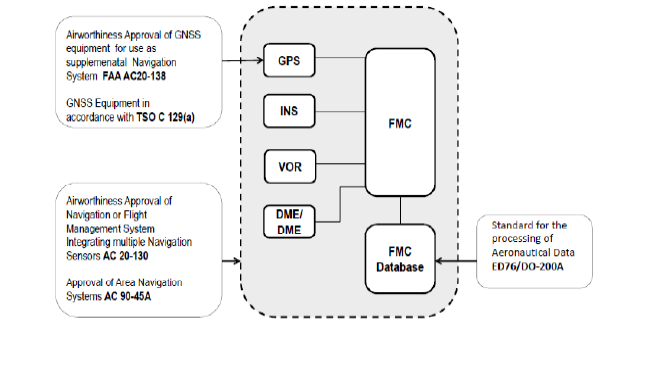    Note: In the event that the RNAV SID/STAR is based on GNSS but the specific P-RNAV approval for the given aircraft is based on DME/DME or VOR/DME, the crew should not attempt to execute such a procedure.RAIM availability respectively the availability of sufficient Satellites for the time where the aircraft is planned to be operated within the P-RNAV covering +/- 15 Minutes of the estimated time where operation takes place therein. RAIM availability prediction services may be provided to users by the air navigation service provider (ANSP), an avionics manufacturer or other entities such as Eurocontrol AUGUR, or US Coastguard;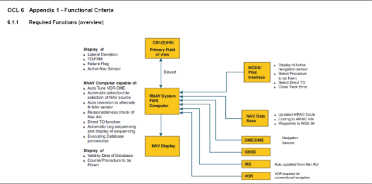 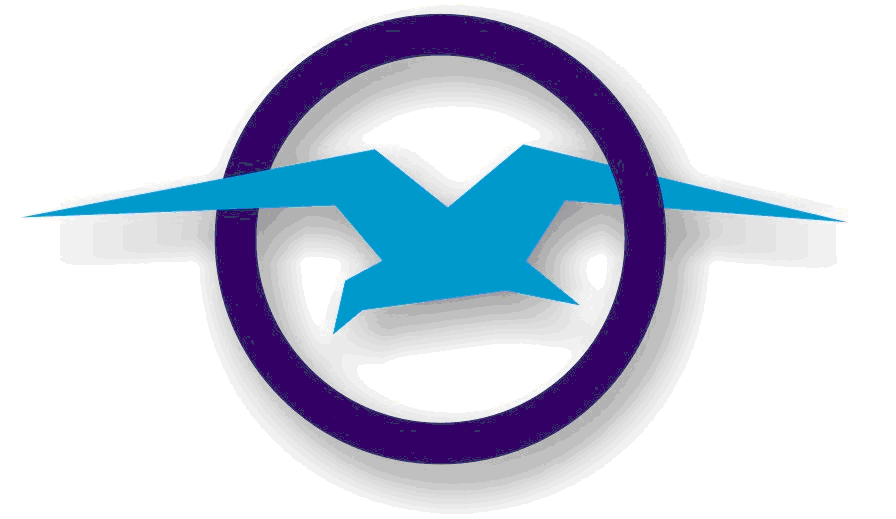 ΑΙΤΗΣΗ ΓΙΑ ΠΙΣΤΟΠΟΙΗΣΗ PBN   Application Form for PBN Operational Approval                                           (Airworthiness & Operational Approval Conformance Document)ΑΙΤΗΣΗ ΓΙΑ ΠΙΣΤΟΠΟΙΗΣΗ PBN   Application Form for PBN Operational Approval                                           (Airworthiness & Operational Approval Conformance Document)ΑΙΤΗΣΗ ΓΙΑ ΠΙΣΤΟΠΟΙΗΣΗ PBN   Application Form for PBN Operational Approval                                           (Airworthiness & Operational Approval Conformance Document)ΑΙΤΗΣΗ ΓΙΑ ΠΙΣΤΟΠΟΙΗΣΗ PBN   Application Form for PBN Operational Approval                                           (Airworthiness & Operational Approval Conformance Document)ΑΙΤΗΣΗ ΓΙΑ ΠΙΣΤΟΠΟΙΗΣΗ PBN   Application Form for PBN Operational Approval                                           (Airworthiness & Operational Approval Conformance Document)ΑΙΤΗΣΗ ΓΙΑ ΠΙΣΤΟΠΟΙΗΣΗ PBN   Application Form for PBN Operational Approval                                           (Airworthiness & Operational Approval Conformance Document)ΑΙΤΗΣΗ ΓΙΑ ΠΙΣΤΟΠΟΙΗΣΗ PBN   Application Form for PBN Operational Approval                                           (Airworthiness & Operational Approval Conformance Document)ΑΙΤΗΣΗ ΓΙΑ ΠΙΣΤΟΠΟΙΗΣΗ PBN   Application Form for PBN Operational Approval                                           (Airworthiness & Operational Approval Conformance Document)ΑΙΤΗΣΗ ΓΙΑ ΠΙΣΤΟΠΟΙΗΣΗ PBN   Application Form for PBN Operational Approval                                           (Airworthiness & Operational Approval Conformance Document)ΑΙΤΗΣΗ ΓΙΑ ΠΙΣΤΟΠΟΙΗΣΗ PBN   Application Form for PBN Operational Approval                                           (Airworthiness & Operational Approval Conformance Document)ΑΙΤΗΣΗ ΓΙΑ ΠΙΣΤΟΠΟΙΗΣΗ PBN   Application Form for PBN Operational Approval                                           (Airworthiness & Operational Approval Conformance Document)ΑΙΤΗΣΗ ΓΙΑ ΠΙΣΤΟΠΟΙΗΣΗ PBN   Application Form for PBN Operational Approval                                           (Airworthiness & Operational Approval Conformance Document)ΑΙΤΗΣΗ ΓΙΑ ΠΙΣΤΟΠΟΙΗΣΗ PBN   Application Form for PBN Operational Approval                                           (Airworthiness & Operational Approval Conformance Document)ΑΙΤΗΣΗ ΓΙΑ ΠΙΣΤΟΠΟΙΗΣΗ PBN   Application Form for PBN Operational Approval                                           (Airworthiness & Operational Approval Conformance Document)ΑΙΤΗΣΗ ΓΙΑ ΠΙΣΤΟΠΟΙΗΣΗ PBN   Application Form for PBN Operational Approval                                           (Airworthiness & Operational Approval Conformance Document)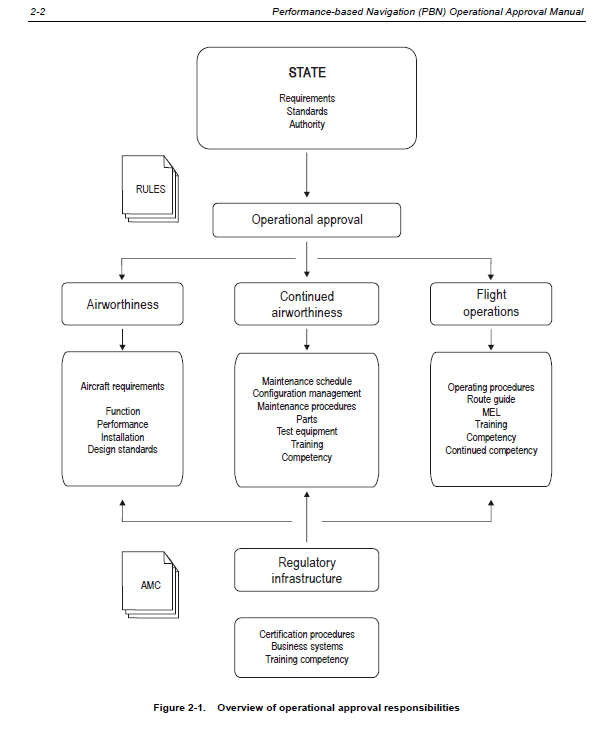 1.  Applicant / Operator1.  Applicant / Operator1.  Applicant / Operator1.  Applicant / Operator1.  Applicant / Operator1.  Applicant / Operator1.  Applicant / Operator1.  Applicant / Operator1.  Applicant / Operator1.  Applicant / Operator1.  Applicant / Operator1.  Applicant / Operator1.  Applicant / Operator1.  Applicant / Operator1.  Applicant / Operator1.  Applicant / Operator1.  Applicant / OperatorNameAddressTele-maile-maile-maile-mailContact  personNumber of e-paravolo   (if applicable)   :Number of e-paravolo   (if applicable)   :Number of e-paravolo   (if applicable)   :Number of e-paravolo   (if applicable)   :Number of e-paravolo   (if applicable)   :Number of e-paravolo   (if applicable)   :Number of e-paravolo   (if applicable)   :Number of e-paravolo   (if applicable)   :Number of e-paravolo   (if applicable)   :Number of e-paravolo   (if applicable)   :Number of e-paravolo   (if applicable)   :Number of e-paravolo   (if applicable)   :Number of e-paravolo   (if applicable)   :Number of e-paravolo   (if applicable)   :Number of e-paravolo   (if applicable)   :Number of e-paravolo   (if applicable)   :Number of e-paravolo   (if applicable)   :Date of Submission : Date of Submission : Date of Submission : Date of Submission : Date of Submission : Date of Submission : Date of Submission : Date of Submission : Date of Submission : Date of Submission : Date of Submission : Date of Submission : Date of Submission : Date of Submission : Date of Submission : Date of Submission : Date of Submission : 2. Aircraft2. Aircraft2. Aircraft2. Aircraft2. Aircraft2. Aircraft2. Aircraft2. Aircraft2. Aircraft2. Aircraft2. Aircraft2. Aircraft2. Aircraft2. Aircraft2. Aircraft2. Aircraft2. AircraftAircraft TypeAircraft S/NAircraft RegistrationAircraft RegistrationAircraft RegistrationAircraft RegistrationAircraft RegistrationAircraft RegistrationAircraft Registration3. Applicant request for3. Applicant request for3. Applicant request for3. Applicant request for3. Applicant request for3. Applicant request for3. Applicant request for3. Applicant request for3. Applicant request for3. Applicant request for3. Applicant request for3. Applicant request for3. Applicant request for3. Applicant request for3. Applicant request for3. Applicant request for3. Applicant request forRNAV 1;                                                                                                                                   Yes                         RNAV 1;                                                                                                                                   Yes                         RNAV 1;                                                                                                                                   Yes                         RNAV 1;                                                                                                                                   Yes                         RNAV 1;                                                                                                                                   Yes                         RNAV 1;                                                                                                                                   Yes                         RNAV 1;                                                                                                                                   Yes                         RNAV 1;                                                                                                                                   Yes                         RNAV 1;                                                                                                                                   Yes                         RNAV 1;                                                                                                                                   Yes                         RNAV 1;                                                                                                                                   Yes                         RNAV 1;                                                                                                                                   Yes                         RNAV 1;                                                                                                                                   Yes                         RNAV 1;                                                                                                                                   Yes                         RNAV 1;                                                                                                                                   Yes                         RNAV 1;                                                                                                                                   Yes                         RNAV 1;                                                                                                                                   Yes                         RNP 4;                                                                                                                                      Yes                       RNP 4;                                                                                                                                      Yes                       RNP 4;                                                                                                                                      Yes                       RNP 4;                                                                                                                                      Yes                       RNP 4;                                                                                                                                      Yes                       RNP 4;                                                                                                                                      Yes                       RNP 4;                                                                                                                                      Yes                       RNP 4;                                                                                                                                      Yes                       RNP 4;                                                                                                                                      Yes                       RNP 4;                                                                                                                                      Yes                       RNP 4;                                                                                                                                      Yes                       RNP 4;                                                                                                                                      Yes                       RNP 4;                                                                                                                                      Yes                       RNP 4;                                                                                                                                      Yes                       RNP 4;                                                                                                                                      Yes                       RNP 4;                                                                                                                                      Yes                       RNP 4;                                                                                                                                      Yes                       RNAV 10 (RNP10)                                                                                                               Yes                      RNAV 10 (RNP10)                                                                                                               Yes                      RNAV 10 (RNP10)                                                                                                               Yes                      RNAV 10 (RNP10)                                                                                                               Yes                      RNAV 10 (RNP10)                                                                                                               Yes                      RNAV 10 (RNP10)                                                                                                               Yes                      RNAV 10 (RNP10)                                                                                                               Yes                      RNAV 10 (RNP10)                                                                                                               Yes                      RNAV 10 (RNP10)                                                                                                               Yes                      RNAV 10 (RNP10)                                                                                                               Yes                      RNAV 10 (RNP10)                                                                                                               Yes                      RNAV 10 (RNP10)                                                                                                               Yes                      RNAV 10 (RNP10)                                                                                                               Yes                      RNAV 10 (RNP10)                                                                                                               Yes                      RNAV 10 (RNP10)                                                                                                               Yes                      RNAV 10 (RNP10)                                                                                                               Yes                      RNAV 10 (RNP10)                                                                                                               Yes                      RNP 1/RNP 2                                                                                                                        Yes                       RNP 1/RNP 2                                                                                                                        Yes                       RNP 1/RNP 2                                                                                                                        Yes                       RNP 1/RNP 2                                                                                                                        Yes                       RNP 1/RNP 2                                                                                                                        Yes                       RNP 1/RNP 2                                                                                                                        Yes                       RNP 1/RNP 2                                                                                                                        Yes                       RNP 1/RNP 2                                                                                                                        Yes                       RNP 1/RNP 2                                                                                                                        Yes                       RNP 1/RNP 2                                                                                                                        Yes                       RNP 1/RNP 2                                                                                                                        Yes                       RNP 1/RNP 2                                                                                                                        Yes                       RNP 1/RNP 2                                                                                                                        Yes                       RNP 1/RNP 2                                                                                                                        Yes                       RNP 1/RNP 2                                                                                                                        Yes                       RNP 1/RNP 2                                                                                                                        Yes                       RNP 1/RNP 2                                                                                                                        Yes                       RNP 1/RNP 2                                                                                                                        Yes                       RNP 1/RNP 2                                                                                                                        Yes                       RNP 1/RNP 2                                                                                                                        Yes                       RNP 1/RNP 2                                                                                                                        Yes                       RNP 1/RNP 2                                                                                                                        Yes                       RNP 1/RNP 2                                                                                                                        Yes                       RNP 1/RNP 2                                                                                                                        Yes                       RNP 1/RNP 2                                                                                                                        Yes                       RNP 1/RNP 2                                                                                                                        Yes                       RNP 1/RNP 2                                                                                                                        Yes                       RNP 1/RNP 2                                                                                                                        Yes                       RNP 1/RNP 2                                                                                                                        Yes                       RNP 1/RNP 2                                                                                                                        Yes                       RNP 1/RNP 2                                                                                                                        Yes                       RNP 1/RNP 2                                                                                                                        Yes                       RNP 1/RNP 2                                                                                                                        Yes                       RNP 1/RNP 2                                                                                                                        Yes                       RNP APCH — LNAV minima                                                                                           Yes                       RNP APCH — LNAV minima                                                                                           Yes                       RNP APCH — LNAV minima                                                                                           Yes                       RNP APCH — LNAV minima                                                                                           Yes                       RNP APCH — LNAV minima                                                                                           Yes                       RNP APCH — LNAV minima                                                                                           Yes                       RNP APCH — LNAV minima                                                                                           Yes                       RNP APCH — LNAV minima                                                                                           Yes                       RNP APCH — LNAV minima                                                                                           Yes                       RNP APCH — LNAV minima                                                                                           Yes                       RNP APCH — LNAV minima                                                                                           Yes                       RNP APCH — LNAV minima                                                                                           Yes                       RNP APCH — LNAV minima                                                                                           Yes                       RNP APCH — LNAV minima                                                                                           Yes                       RNP APCH — LNAV minima                                                                                           Yes                       RNP APCH — LNAV minima                                                                                           Yes                       RNP APCH — LNAV minima                                                                                           Yes                       RNP APCH — LNAV/VNAV minima                                                                             Yes                      RNP APCH — LNAV/VNAV minima                                                                             Yes                      RNP APCH — LNAV/VNAV minima                                                                             Yes                      RNP APCH — LNAV/VNAV minima                                                                             Yes                      RNP APCH — LNAV/VNAV minima                                                                             Yes                      RNP APCH — LNAV/VNAV minima                                                                             Yes                      RNP APCH — LNAV/VNAV minima                                                                             Yes                      RNP APCH — LNAV/VNAV minima                                                                             Yes                      RNP APCH — LNAV/VNAV minima                                                                             Yes                      RNP APCH — LNAV/VNAV minima                                                                             Yes                      RNP APCH — LNAV/VNAV minima                                                                             Yes                      RNP APCH — LNAV/VNAV minima                                                                             Yes                      RNP APCH — LNAV/VNAV minima                                                                             Yes                      RNP APCH — LNAV/VNAV minima                                                                             Yes                      RNP APCH — LNAV/VNAV minima                                                                             Yes                      RNP APCH — LNAV/VNAV minima                                                                             Yes                      RNP APCH — LNAV/VNAV minima                                                                             Yes                      RNP APCH — LPV minima                                                                                              Yes                       RNP APCH — LPV minima                                                                                              Yes                       RNP APCH — LPV minima                                                                                              Yes                       RNP APCH — LPV minima                                                                                              Yes                       RNP APCH — LPV minima                                                                                              Yes                       RNP APCH — LPV minima                                                                                              Yes                       RNP APCH — LPV minima                                                                                              Yes                       RNP APCH — LPV minima                                                                                              Yes                       RNP APCH — LPV minima                                                                                              Yes                       RNP APCH — LPV minima                                                                                              Yes                       RNP APCH — LPV minima                                                                                              Yes                       RNP APCH — LPV minima                                                                                              Yes                       RNP APCH — LPV minima                                                                                              Yes                       RNP APCH — LPV minima                                                                                              Yes                       RNP APCH — LPV minima                                                                                              Yes                       RNP APCH — LPV minima                                                                                              Yes                       RNP APCH — LPV minima                                                                                              Yes                       RNP 2 oceanic                                                                                                                      Yes                      RNP 2 oceanic                                                                                                                      Yes                      RNP 2 oceanic                                                                                                                      Yes                      RNP 2 oceanic                                                                                                                      Yes                      RNP 2 oceanic                                                                                                                      Yes                      RNP 2 oceanic                                                                                                                      Yes                      RNP 2 oceanic                                                                                                                      Yes                      RNP 2 oceanic                                                                                                                      Yes                      RNP 2 oceanic                                                                                                                      Yes                      RNP 2 oceanic                                                                                                                      Yes                      RNP 2 oceanic                                                                                                                      Yes                      RNP 2 oceanic                                                                                                                      Yes                      RNP 2 oceanic                                                                                                                      Yes                      RNP 2 oceanic                                                                                                                      Yes                      RNP 2 oceanic                                                                                                                      Yes                      RNP 2 oceanic                                                                                                                      Yes                      RNP 2 oceanic                                                                                                                      Yes                      PART 1    Airworthiness- GM1 SPA.PBN.100 PBN operations (d):“Guidance material for the operational approval of PBN operations can be found in ICAO Doc 9997 Performance-Based Navigation (PBN) Operational Approval Manual”.-ICAO Doc 9997:2.3.7 The operational approval assessment must take account of the following:a) aircraft eligibility and airworthiness compliance (and any limitations, assumptions or specific proceduresconsidered in the framework of the airworthiness approval must be addressed);-CAT.IDE.A.345(f) For PBN operations the aircraft shall meet the airworthiness certification requirements for the appropriate navigation specification.PART 1    Airworthiness- GM1 SPA.PBN.100 PBN operations (d):“Guidance material for the operational approval of PBN operations can be found in ICAO Doc 9997 Performance-Based Navigation (PBN) Operational Approval Manual”.-ICAO Doc 9997:2.3.7 The operational approval assessment must take account of the following:a) aircraft eligibility and airworthiness compliance (and any limitations, assumptions or specific proceduresconsidered in the framework of the airworthiness approval must be addressed);-CAT.IDE.A.345(f) For PBN operations the aircraft shall meet the airworthiness certification requirements for the appropriate navigation specification.PART 1    Airworthiness- GM1 SPA.PBN.100 PBN operations (d):“Guidance material for the operational approval of PBN operations can be found in ICAO Doc 9997 Performance-Based Navigation (PBN) Operational Approval Manual”.-ICAO Doc 9997:2.3.7 The operational approval assessment must take account of the following:a) aircraft eligibility and airworthiness compliance (and any limitations, assumptions or specific proceduresconsidered in the framework of the airworthiness approval must be addressed);-CAT.IDE.A.345(f) For PBN operations the aircraft shall meet the airworthiness certification requirements for the appropriate navigation specification.PART 1    Airworthiness- GM1 SPA.PBN.100 PBN operations (d):“Guidance material for the operational approval of PBN operations can be found in ICAO Doc 9997 Performance-Based Navigation (PBN) Operational Approval Manual”.-ICAO Doc 9997:2.3.7 The operational approval assessment must take account of the following:a) aircraft eligibility and airworthiness compliance (and any limitations, assumptions or specific proceduresconsidered in the framework of the airworthiness approval must be addressed);-CAT.IDE.A.345(f) For PBN operations the aircraft shall meet the airworthiness certification requirements for the appropriate navigation specification.PART 1    Airworthiness- GM1 SPA.PBN.100 PBN operations (d):“Guidance material for the operational approval of PBN operations can be found in ICAO Doc 9997 Performance-Based Navigation (PBN) Operational Approval Manual”.-ICAO Doc 9997:2.3.7 The operational approval assessment must take account of the following:a) aircraft eligibility and airworthiness compliance (and any limitations, assumptions or specific proceduresconsidered in the framework of the airworthiness approval must be addressed);-CAT.IDE.A.345(f) For PBN operations the aircraft shall meet the airworthiness certification requirements for the appropriate navigation specification.PART 1    Airworthiness- GM1 SPA.PBN.100 PBN operations (d):“Guidance material for the operational approval of PBN operations can be found in ICAO Doc 9997 Performance-Based Navigation (PBN) Operational Approval Manual”.-ICAO Doc 9997:2.3.7 The operational approval assessment must take account of the following:a) aircraft eligibility and airworthiness compliance (and any limitations, assumptions or specific proceduresconsidered in the framework of the airworthiness approval must be addressed);-CAT.IDE.A.345(f) For PBN operations the aircraft shall meet the airworthiness certification requirements for the appropriate navigation specification.PART 1    Airworthiness- GM1 SPA.PBN.100 PBN operations (d):“Guidance material for the operational approval of PBN operations can be found in ICAO Doc 9997 Performance-Based Navigation (PBN) Operational Approval Manual”.-ICAO Doc 9997:2.3.7 The operational approval assessment must take account of the following:a) aircraft eligibility and airworthiness compliance (and any limitations, assumptions or specific proceduresconsidered in the framework of the airworthiness approval must be addressed);-CAT.IDE.A.345(f) For PBN operations the aircraft shall meet the airworthiness certification requirements for the appropriate navigation specification.PART 1    Airworthiness- GM1 SPA.PBN.100 PBN operations (d):“Guidance material for the operational approval of PBN operations can be found in ICAO Doc 9997 Performance-Based Navigation (PBN) Operational Approval Manual”.-ICAO Doc 9997:2.3.7 The operational approval assessment must take account of the following:a) aircraft eligibility and airworthiness compliance (and any limitations, assumptions or specific proceduresconsidered in the framework of the airworthiness approval must be addressed);-CAT.IDE.A.345(f) For PBN operations the aircraft shall meet the airworthiness certification requirements for the appropriate navigation specification.PART 1    Airworthiness- GM1 SPA.PBN.100 PBN operations (d):“Guidance material for the operational approval of PBN operations can be found in ICAO Doc 9997 Performance-Based Navigation (PBN) Operational Approval Manual”.-ICAO Doc 9997:2.3.7 The operational approval assessment must take account of the following:a) aircraft eligibility and airworthiness compliance (and any limitations, assumptions or specific proceduresconsidered in the framework of the airworthiness approval must be addressed);-CAT.IDE.A.345(f) For PBN operations the aircraft shall meet the airworthiness certification requirements for the appropriate navigation specification.PART 1    Airworthiness- GM1 SPA.PBN.100 PBN operations (d):“Guidance material for the operational approval of PBN operations can be found in ICAO Doc 9997 Performance-Based Navigation (PBN) Operational Approval Manual”.-ICAO Doc 9997:2.3.7 The operational approval assessment must take account of the following:a) aircraft eligibility and airworthiness compliance (and any limitations, assumptions or specific proceduresconsidered in the framework of the airworthiness approval must be addressed);-CAT.IDE.A.345(f) For PBN operations the aircraft shall meet the airworthiness certification requirements for the appropriate navigation specification.PART 1    Airworthiness- GM1 SPA.PBN.100 PBN operations (d):“Guidance material for the operational approval of PBN operations can be found in ICAO Doc 9997 Performance-Based Navigation (PBN) Operational Approval Manual”.-ICAO Doc 9997:2.3.7 The operational approval assessment must take account of the following:a) aircraft eligibility and airworthiness compliance (and any limitations, assumptions or specific proceduresconsidered in the framework of the airworthiness approval must be addressed);-CAT.IDE.A.345(f) For PBN operations the aircraft shall meet the airworthiness certification requirements for the appropriate navigation specification.PART 1    Airworthiness- GM1 SPA.PBN.100 PBN operations (d):“Guidance material for the operational approval of PBN operations can be found in ICAO Doc 9997 Performance-Based Navigation (PBN) Operational Approval Manual”.-ICAO Doc 9997:2.3.7 The operational approval assessment must take account of the following:a) aircraft eligibility and airworthiness compliance (and any limitations, assumptions or specific proceduresconsidered in the framework of the airworthiness approval must be addressed);-CAT.IDE.A.345(f) For PBN operations the aircraft shall meet the airworthiness certification requirements for the appropriate navigation specification.PART 1    Airworthiness- GM1 SPA.PBN.100 PBN operations (d):“Guidance material for the operational approval of PBN operations can be found in ICAO Doc 9997 Performance-Based Navigation (PBN) Operational Approval Manual”.-ICAO Doc 9997:2.3.7 The operational approval assessment must take account of the following:a) aircraft eligibility and airworthiness compliance (and any limitations, assumptions or specific proceduresconsidered in the framework of the airworthiness approval must be addressed);-CAT.IDE.A.345(f) For PBN operations the aircraft shall meet the airworthiness certification requirements for the appropriate navigation specification.PART 1    Airworthiness- GM1 SPA.PBN.100 PBN operations (d):“Guidance material for the operational approval of PBN operations can be found in ICAO Doc 9997 Performance-Based Navigation (PBN) Operational Approval Manual”.-ICAO Doc 9997:2.3.7 The operational approval assessment must take account of the following:a) aircraft eligibility and airworthiness compliance (and any limitations, assumptions or specific proceduresconsidered in the framework of the airworthiness approval must be addressed);-CAT.IDE.A.345(f) For PBN operations the aircraft shall meet the airworthiness certification requirements for the appropriate navigation specification.PART 1    Airworthiness- GM1 SPA.PBN.100 PBN operations (d):“Guidance material for the operational approval of PBN operations can be found in ICAO Doc 9997 Performance-Based Navigation (PBN) Operational Approval Manual”.-ICAO Doc 9997:2.3.7 The operational approval assessment must take account of the following:a) aircraft eligibility and airworthiness compliance (and any limitations, assumptions or specific proceduresconsidered in the framework of the airworthiness approval must be addressed);-CAT.IDE.A.345(f) For PBN operations the aircraft shall meet the airworthiness certification requirements for the appropriate navigation specification.PART 1    Airworthiness- GM1 SPA.PBN.100 PBN operations (d):“Guidance material for the operational approval of PBN operations can be found in ICAO Doc 9997 Performance-Based Navigation (PBN) Operational Approval Manual”.-ICAO Doc 9997:2.3.7 The operational approval assessment must take account of the following:a) aircraft eligibility and airworthiness compliance (and any limitations, assumptions or specific proceduresconsidered in the framework of the airworthiness approval must be addressed);-CAT.IDE.A.345(f) For PBN operations the aircraft shall meet the airworthiness certification requirements for the appropriate navigation specification.PART 1    Airworthiness- GM1 SPA.PBN.100 PBN operations (d):“Guidance material for the operational approval of PBN operations can be found in ICAO Doc 9997 Performance-Based Navigation (PBN) Operational Approval Manual”.-ICAO Doc 9997:2.3.7 The operational approval assessment must take account of the following:a) aircraft eligibility and airworthiness compliance (and any limitations, assumptions or specific proceduresconsidered in the framework of the airworthiness approval must be addressed);-CAT.IDE.A.345(f) For PBN operations the aircraft shall meet the airworthiness certification requirements for the appropriate navigation specification.Type Design Approval  Type Design Approval  Type Design Approval  Type Design Approval  Type Design Approval  Type Design Approval  Type Design Approval  Type Design Approval  Type Design Approval  Type Design Approval  Type Design Approval  Type Design Approval  Type Design Approval  Type Design Approval  Type Design Approval  Type Design Approval  Type Design Approval  4.1 The PBN   type design approval is reflected in:   (*) 4.1 The PBN   type design approval is reflected in:   (*) 4.1 The PBN   type design approval is reflected in:   (*) 4.1 The PBN   type design approval is reflected in:   (*) 4.1 The PBN   type design approval is reflected in:   (*) 4.1 The PBN   type design approval is reflected in:   (*) 4.1 The PBN   type design approval is reflected in:   (*) 4.1 The PBN   type design approval is reflected in:   (*) 4.1 The PBN   type design approval is reflected in:   (*) 4.1 The PBN   type design approval is reflected in:   (*) 4.1 The PBN   type design approval is reflected in:   (*) 4.1 The PBN   type design approval is reflected in:   (*) 4.1 The PBN   type design approval is reflected in:   (*) 4.1 The PBN   type design approval is reflected in:   (*) 4.1 The PBN   type design approval is reflected in:   (*) 4.1 The PBN   type design approval is reflected in:   (*) 4.1 The PBN   type design approval is reflected in:   (*) Type CertificateType CertificateType CertificateType CertificateYes    No   No   No   No   No   Type Certificate Data sheetType Certificate Data sheetType Certificate Data sheetType Certificate Data sheetYes    No   No   No   No   No   AFMAFMAFMAFMYes    No   No   No   No   No   Supplement Type Certificate Supplement Type Certificate Supplement Type Certificate Supplement Type Certificate Yes    No   No   No   No   No   AFM supplement                                             AFM supplement                                             AFM supplement                                             AFM supplement                                             Yes    No   No   No   No   No   Service Bulletin                                    Service Bulletin                                    Service Bulletin                                    Service Bulletin                                    Yes    No   No   No   No   No   Service Letter           Service Letter           Service Letter           Service Letter           Yes   No   No   No   No   No   Other (specify)       Other (specify)       Other (specify)       Other (specify)       Yes    No   No   No   No   No   HCAA Note: Applicant to attach the evidenceHCAA Note: Applicant to attach the evidenceHCAA Note: Applicant to attach the evidenceHCAA Note: Applicant to attach the evidenceHCAA Note: Applicant to attach the evidenceHCAA Note: Applicant to attach the evidenceHCAA Note: Applicant to attach the evidenceHCAA Note: Applicant to attach the evidenceHCAA Note: Applicant to attach the evidenceHCAA Note: Applicant to attach the evidenceHCAA Note: Applicant to attach the evidenceHCAA Note: Applicant to attach the evidenceHCAA Note: Applicant to attach the evidenceHCAA Note: Applicant to attach the evidenceHCAA Note: Applicant to attach the evidenceHCAA Note: Applicant to attach the evidence4.2 Reference listed in Par. 4.1    (*)4.2 Reference listed in Par. 4.1    (*)4.2 Reference listed in Par. 4.1    (*)4.2 Reference listed in Par. 4.1    (*)4.2 Reference listed in Par. 4.1    (*)4.2 Reference listed in Par. 4.1    (*)4.2 Reference listed in Par. 4.1    (*)4.2 Reference listed in Par. 4.1    (*)4.2 Reference listed in Par. 4.1    (*)4.2 Reference listed in Par. 4.1    (*)4.2 Reference listed in Par. 4.1    (*)4.2 Reference listed in Par. 4.1    (*)4.2 Reference listed in Par. 4.1    (*)4.2 Reference listed in Par. 4.1    (*)4.2 Reference listed in Par. 4.1    (*)4.2 Reference listed in Par. 4.1    (*)4.2 Reference listed in Par. 4.1    (*)RNAV 1; Yes                       P-RNAV: Yes                 RNP 4: Yes               RNAV 10: Yes                A-RNP:  Yes   RNAV 1; Yes                       P-RNAV: Yes                 RNP 4: Yes               RNAV 10: Yes                A-RNP:  Yes   RNAV 1; Yes                       P-RNAV: Yes                 RNP 4: Yes               RNAV 10: Yes                A-RNP:  Yes   RNAV 1; Yes                       P-RNAV: Yes                 RNP 4: Yes               RNAV 10: Yes                A-RNP:  Yes   RNAV 1; Yes                       P-RNAV: Yes                 RNP 4: Yes               RNAV 10: Yes                A-RNP:  Yes   RNAV 1; Yes                       P-RNAV: Yes                 RNP 4: Yes               RNAV 10: Yes                A-RNP:  Yes   RNAV 1; Yes                       P-RNAV: Yes                 RNP 4: Yes               RNAV 10: Yes                A-RNP:  Yes   RNAV 1; Yes                       P-RNAV: Yes                 RNP 4: Yes               RNAV 10: Yes                A-RNP:  Yes   RNAV 1; Yes                       P-RNAV: Yes                 RNP 4: Yes               RNAV 10: Yes                A-RNP:  Yes   RNAV 1; Yes                       P-RNAV: Yes                 RNP 4: Yes               RNAV 10: Yes                A-RNP:  Yes   RNAV 1; Yes                       P-RNAV: Yes                 RNP 4: Yes               RNAV 10: Yes                A-RNP:  Yes   RNAV 1; Yes                       P-RNAV: Yes                 RNP 4: Yes               RNAV 10: Yes                A-RNP:  Yes   RNAV 1; Yes                       P-RNAV: Yes                 RNP 4: Yes               RNAV 10: Yes                A-RNP:  Yes   RNAV 1; Yes                       P-RNAV: Yes                 RNP 4: Yes               RNAV 10: Yes                A-RNP:  Yes   RNAV 1; Yes                       P-RNAV: Yes                 RNP 4: Yes               RNAV 10: Yes                A-RNP:  Yes   RNAV 1; Yes                       P-RNAV: Yes                 RNP 4: Yes               RNAV 10: Yes                A-RNP:  Yes   RNAV 1; Yes                       P-RNAV: Yes                 RNP 4: Yes               RNAV 10: Yes                A-RNP:  Yes   RNP 1/RNP 2: Yes            RNP APCH — LNAV minima:  Yes                   RNP APCH — LNAV/VNAV minima :  Yes                                                                   RNP 1/RNP 2: Yes            RNP APCH — LNAV minima:  Yes                   RNP APCH — LNAV/VNAV minima :  Yes                                                                   RNP 1/RNP 2: Yes            RNP APCH — LNAV minima:  Yes                   RNP APCH — LNAV/VNAV minima :  Yes                                                                   RNP 1/RNP 2: Yes            RNP APCH — LNAV minima:  Yes                   RNP APCH — LNAV/VNAV minima :  Yes                                                                   RNP 1/RNP 2: Yes            RNP APCH — LNAV minima:  Yes                   RNP APCH — LNAV/VNAV minima :  Yes                                                                   RNP 1/RNP 2: Yes            RNP APCH — LNAV minima:  Yes                   RNP APCH — LNAV/VNAV minima :  Yes                                                                   RNP 1/RNP 2: Yes            RNP APCH — LNAV minima:  Yes                   RNP APCH — LNAV/VNAV minima :  Yes                                                                   RNP 1/RNP 2: Yes            RNP APCH — LNAV minima:  Yes                   RNP APCH — LNAV/VNAV minima :  Yes                                                                   RNP 1/RNP 2: Yes            RNP APCH — LNAV minima:  Yes                   RNP APCH — LNAV/VNAV minima :  Yes                                                                   RNP 1/RNP 2: Yes            RNP APCH — LNAV minima:  Yes                   RNP APCH — LNAV/VNAV minima :  Yes                                                                   RNP 1/RNP 2: Yes            RNP APCH — LNAV minima:  Yes                   RNP APCH — LNAV/VNAV minima :  Yes                                                                   RNP 1/RNP 2: Yes            RNP APCH — LNAV minima:  Yes                   RNP APCH — LNAV/VNAV minima :  Yes                                                                   RNP 1/RNP 2: Yes            RNP APCH — LNAV minima:  Yes                   RNP APCH — LNAV/VNAV minima :  Yes                                                                   RNP 1/RNP 2: Yes            RNP APCH — LNAV minima:  Yes                   RNP APCH — LNAV/VNAV minima :  Yes                                                                   RNP 1/RNP 2: Yes            RNP APCH — LNAV minima:  Yes                   RNP APCH — LNAV/VNAV minima :  Yes                                                                   RNP 1/RNP 2: Yes            RNP APCH — LNAV minima:  Yes                   RNP APCH — LNAV/VNAV minima :  Yes                                                                   RNP 1/RNP 2: Yes            RNP APCH — LNAV minima:  Yes                   RNP APCH — LNAV/VNAV minima :  Yes                                                                   RNP APCH — LPV minima: Yes                              RNP 2 oceanic:  Yes                                  RNP 10: Yes                                                                                                                                                                                                   RNP APCH — LPV minima: Yes                              RNP 2 oceanic:  Yes                                  RNP 10: Yes                                                                                                                                                                                                   RNP APCH — LPV minima: Yes                              RNP 2 oceanic:  Yes                                  RNP 10: Yes                                                                                                                                                                                                   RNP APCH — LPV minima: Yes                              RNP 2 oceanic:  Yes                                  RNP 10: Yes                                                                                                                                                                                                   RNP APCH — LPV minima: Yes                              RNP 2 oceanic:  Yes                                  RNP 10: Yes                                                                                                                                                                                                   RNP APCH — LPV minima: Yes                              RNP 2 oceanic:  Yes                                  RNP 10: Yes                                                                                                                                                                                                   RNP APCH — LPV minima: Yes                              RNP 2 oceanic:  Yes                                  RNP 10: Yes                                                                                                                                                                                                   RNP APCH — LPV minima: Yes                              RNP 2 oceanic:  Yes                                  RNP 10: Yes                                                                                                                                                                                                   RNP APCH — LPV minima: Yes                              RNP 2 oceanic:  Yes                                  RNP 10: Yes                                                                                                                                                                                                   RNP APCH — LPV minima: Yes                              RNP 2 oceanic:  Yes                                  RNP 10: Yes                                                                                                                                                                                                   RNP APCH — LPV minima: Yes                              RNP 2 oceanic:  Yes                                  RNP 10: Yes                                                                                                                                                                                                   RNP APCH — LPV minima: Yes                              RNP 2 oceanic:  Yes                                  RNP 10: Yes                                                                                                                                                                                                   RNP APCH — LPV minima: Yes                              RNP 2 oceanic:  Yes                                  RNP 10: Yes                                                                                                                                                                                                   RNP APCH — LPV minima: Yes                              RNP 2 oceanic:  Yes                                  RNP 10: Yes                                                                                                                                                                                                   RNP APCH — LPV minima: Yes                              RNP 2 oceanic:  Yes                                  RNP 10: Yes                                                                                                                                                                                                   RNP APCH — LPV minima: Yes                              RNP 2 oceanic:  Yes                                  RNP 10: Yes                                                                                                                                                                                                   RNP APCH — LPV minima: Yes                              RNP 2 oceanic:  Yes                                  RNP 10: Yes                                                                                                                                                                                                   FAA AC 20-138 : Yes                        FAA  AC90-100/FAA AC90-100:Yes                                 JAA TGL 10: Yes   FAA AC 20-138 : Yes                        FAA  AC90-100/FAA AC90-100:Yes                                 JAA TGL 10: Yes   FAA AC 20-138 : Yes                        FAA  AC90-100/FAA AC90-100:Yes                                 JAA TGL 10: Yes   FAA AC 20-138 : Yes                        FAA  AC90-100/FAA AC90-100:Yes                                 JAA TGL 10: Yes   FAA AC 20-138 : Yes                        FAA  AC90-100/FAA AC90-100:Yes                                 JAA TGL 10: Yes   FAA AC 20-138 : Yes                        FAA  AC90-100/FAA AC90-100:Yes                                 JAA TGL 10: Yes   FAA AC 20-138 : Yes                        FAA  AC90-100/FAA AC90-100:Yes                                 JAA TGL 10: Yes   FAA AC 20-138 : Yes                        FAA  AC90-100/FAA AC90-100:Yes                                 JAA TGL 10: Yes   FAA AC 20-138 : Yes                        FAA  AC90-100/FAA AC90-100:Yes                                 JAA TGL 10: Yes   FAA AC 20-138 : Yes                        FAA  AC90-100/FAA AC90-100:Yes                                 JAA TGL 10: Yes   FAA AC 20-138 : Yes                        FAA  AC90-100/FAA AC90-100:Yes                                 JAA TGL 10: Yes   FAA AC 20-138 : Yes                        FAA  AC90-100/FAA AC90-100:Yes                                 JAA TGL 10: Yes   FAA AC 20-138 : Yes                        FAA  AC90-100/FAA AC90-100:Yes                                 JAA TGL 10: Yes   FAA AC 20-138 : Yes                        FAA  AC90-100/FAA AC90-100:Yes                                 JAA TGL 10: Yes   FAA AC 20-138 : Yes                        FAA  AC90-100/FAA AC90-100:Yes                                 JAA TGL 10: Yes   FAA AC 20-138 : Yes                        FAA  AC90-100/FAA AC90-100:Yes                                 JAA TGL 10: Yes   FAA AC 20-138 : Yes                        FAA  AC90-100/FAA AC90-100:Yes                                 JAA TGL 10: Yes   AMC 20-4: Yes                           JAA TGL 2: Yes                       JAA TGL 3: Yes                         JAA AMJ 20X2: Yes   AMC 20-4: Yes                           JAA TGL 2: Yes                       JAA TGL 3: Yes                         JAA AMJ 20X2: Yes   AMC 20-4: Yes                           JAA TGL 2: Yes                       JAA TGL 3: Yes                         JAA AMJ 20X2: Yes   AMC 20-4: Yes                           JAA TGL 2: Yes                       JAA TGL 3: Yes                         JAA AMJ 20X2: Yes   AMC 20-4: Yes                           JAA TGL 2: Yes                       JAA TGL 3: Yes                         JAA AMJ 20X2: Yes   AMC 20-4: Yes                           JAA TGL 2: Yes                       JAA TGL 3: Yes                         JAA AMJ 20X2: Yes   AMC 20-4: Yes                           JAA TGL 2: Yes                       JAA TGL 3: Yes                         JAA AMJ 20X2: Yes   AMC 20-4: Yes                           JAA TGL 2: Yes                       JAA TGL 3: Yes                         JAA AMJ 20X2: Yes   AMC 20-4: Yes                           JAA TGL 2: Yes                       JAA TGL 3: Yes                         JAA AMJ 20X2: Yes   AMC 20-4: Yes                           JAA TGL 2: Yes                       JAA TGL 3: Yes                         JAA AMJ 20X2: Yes   AMC 20-4: Yes                           JAA TGL 2: Yes                       JAA TGL 3: Yes                         JAA AMJ 20X2: Yes   AMC 20-4: Yes                           JAA TGL 2: Yes                       JAA TGL 3: Yes                         JAA AMJ 20X2: Yes   AMC 20-4: Yes                           JAA TGL 2: Yes                       JAA TGL 3: Yes                         JAA AMJ 20X2: Yes   AMC 20-4: Yes                           JAA TGL 2: Yes                       JAA TGL 3: Yes                         JAA AMJ 20X2: Yes   AMC 20-4: Yes                           JAA TGL 2: Yes                       JAA TGL 3: Yes                         JAA AMJ 20X2: Yes   AMC 20-4: Yes                           JAA TGL 2: Yes                       JAA TGL 3: Yes                         JAA AMJ 20X2: Yes   AMC 20-4: Yes                           JAA TGL 2: Yes                       JAA TGL 3: Yes                         JAA AMJ 20X2: Yes   AC 20-130A : Yes                    AC 90-96: Yes                       AC20-129: Yes                           AMC 20-27: Yes   AC 20-130A : Yes                    AC 90-96: Yes                       AC20-129: Yes                           AMC 20-27: Yes   AC 20-130A : Yes                    AC 90-96: Yes                       AC20-129: Yes                           AMC 20-27: Yes   AC 20-130A : Yes                    AC 90-96: Yes                       AC20-129: Yes                           AMC 20-27: Yes   AC 20-130A : Yes                    AC 90-96: Yes                       AC20-129: Yes                           AMC 20-27: Yes   AC 20-130A : Yes                    AC 90-96: Yes                       AC20-129: Yes                           AMC 20-27: Yes   AC 20-130A : Yes                    AC 90-96: Yes                       AC20-129: Yes                           AMC 20-27: Yes   AC 20-130A : Yes                    AC 90-96: Yes                       AC20-129: Yes                           AMC 20-27: Yes   AC 20-130A : Yes                    AC 90-96: Yes                       AC20-129: Yes                           AMC 20-27: Yes   AC 20-130A : Yes                    AC 90-96: Yes                       AC20-129: Yes                           AMC 20-27: Yes   AC 20-130A : Yes                    AC 90-96: Yes                       AC20-129: Yes                           AMC 20-27: Yes   AC 20-130A : Yes                    AC 90-96: Yes                       AC20-129: Yes                           AMC 20-27: Yes   AC 20-130A : Yes                    AC 90-96: Yes                       AC20-129: Yes                           AMC 20-27: Yes   AC 20-130A : Yes                    AC 90-96: Yes                       AC20-129: Yes                           AMC 20-27: Yes   AC 20-130A : Yes                    AC 90-96: Yes                       AC20-129: Yes                           AMC 20-27: Yes   AC 20-130A : Yes                    AC 90-96: Yes                       AC20-129: Yes                           AMC 20-27: Yes   AC 20-130A : Yes                    AC 90-96: Yes                       AC20-129: Yes                           AMC 20-27: Yes   AMC 20-28: Yes                       AC 90-107: Yes                   RNP 10: Yes                                 AMC 20-12: Yes   AMC 20-28: Yes                       AC 90-107: Yes                   RNP 10: Yes                                 AMC 20-12: Yes   AMC 20-28: Yes                       AC 90-107: Yes                   RNP 10: Yes                                 AMC 20-12: Yes   AMC 20-28: Yes                       AC 90-107: Yes                   RNP 10: Yes                                 AMC 20-12: Yes   AMC 20-28: Yes                       AC 90-107: Yes                   RNP 10: Yes                                 AMC 20-12: Yes   AMC 20-28: Yes                       AC 90-107: Yes                   RNP 10: Yes                                 AMC 20-12: Yes   AMC 20-28: Yes                       AC 90-107: Yes                   RNP 10: Yes                                 AMC 20-12: Yes   AMC 20-28: Yes                       AC 90-107: Yes                   RNP 10: Yes                                 AMC 20-12: Yes   AMC 20-28: Yes                       AC 90-107: Yes                   RNP 10: Yes                                 AMC 20-12: Yes   AMC 20-28: Yes                       AC 90-107: Yes                   RNP 10: Yes                                 AMC 20-12: Yes   AMC 20-28: Yes                       AC 90-107: Yes                   RNP 10: Yes                                 AMC 20-12: Yes   AMC 20-28: Yes                       AC 90-107: Yes                   RNP 10: Yes                                 AMC 20-12: Yes   AMC 20-28: Yes                       AC 90-107: Yes                   RNP 10: Yes                                 AMC 20-12: Yes   AMC 20-28: Yes                       AC 90-107: Yes                   RNP 10: Yes                                 AMC 20-12: Yes   AMC 20-28: Yes                       AC 90-107: Yes                   RNP 10: Yes                                 AMC 20-12: Yes   AMC 20-28: Yes                       AC 90-107: Yes                   RNP 10: Yes                                 AMC 20-12: Yes   AMC 20-28: Yes                       AC 90-107: Yes                   RNP 10: Yes                                 AMC 20-12: Yes   FAA 8400.12 : Yes              AC 20-138 B: Yes                   FAA 8400.33: Yes                    AC90-105: Yes    FAA 8400.12 : Yes              AC 20-138 B: Yes                   FAA 8400.33: Yes                    AC90-105: Yes    FAA 8400.12 : Yes              AC 20-138 B: Yes                   FAA 8400.33: Yes                    AC90-105: Yes    FAA 8400.12 : Yes              AC 20-138 B: Yes                   FAA 8400.33: Yes                    AC90-105: Yes    FAA 8400.12 : Yes              AC 20-138 B: Yes                   FAA 8400.33: Yes                    AC90-105: Yes    FAA 8400.12 : Yes              AC 20-138 B: Yes                   FAA 8400.33: Yes                    AC90-105: Yes    FAA 8400.12 : Yes              AC 20-138 B: Yes                   FAA 8400.33: Yes                    AC90-105: Yes    FAA 8400.12 : Yes              AC 20-138 B: Yes                   FAA 8400.33: Yes                    AC90-105: Yes    FAA 8400.12 : Yes              AC 20-138 B: Yes                   FAA 8400.33: Yes                    AC90-105: Yes    FAA 8400.12 : Yes              AC 20-138 B: Yes                   FAA 8400.33: Yes                    AC90-105: Yes    FAA 8400.12 : Yes              AC 20-138 B: Yes                   FAA 8400.33: Yes                    AC90-105: Yes    FAA 8400.12 : Yes              AC 20-138 B: Yes                   FAA 8400.33: Yes                    AC90-105: Yes    FAA 8400.12 : Yes              AC 20-138 B: Yes                   FAA 8400.33: Yes                    AC90-105: Yes    FAA 8400.12 : Yes              AC 20-138 B: Yes                   FAA 8400.33: Yes                    AC90-105: Yes    FAA 8400.12 : Yes              AC 20-138 B: Yes                   FAA 8400.33: Yes                    AC90-105: Yes    FAA 8400.12 : Yes              AC 20-138 B: Yes                   FAA 8400.33: Yes                    AC90-105: Yes    FAA 8400.12 : Yes              AC 20-138 B: Yes                   FAA 8400.33: Yes                    AC90-105: Yes                                                                                                                                 HCAA Note 1:-Refer to CAT.IDE.A.345                                                                                                                                                                                                                                                                                                   Note 2: -Applicant to Attach the evidence                                                                                                                             HCAA Note 1:-Refer to CAT.IDE.A.345                                                                                                                                                                                                                                                                                                   Note 2: -Applicant to Attach the evidence                                                                                                                             HCAA Note 1:-Refer to CAT.IDE.A.345                                                                                                                                                                                                                                                                                                   Note 2: -Applicant to Attach the evidence                                                                                                                             HCAA Note 1:-Refer to CAT.IDE.A.345                                                                                                                                                                                                                                                                                                   Note 2: -Applicant to Attach the evidence                                                                                                                             HCAA Note 1:-Refer to CAT.IDE.A.345                                                                                                                                                                                                                                                                                                   Note 2: -Applicant to Attach the evidence                                                                                                                             HCAA Note 1:-Refer to CAT.IDE.A.345                                                                                                                                                                                                                                                                                                   Note 2: -Applicant to Attach the evidence                                                                                                                             HCAA Note 1:-Refer to CAT.IDE.A.345                                                                                                                                                                                                                                                                                                   Note 2: -Applicant to Attach the evidence                                                                                                                             HCAA Note 1:-Refer to CAT.IDE.A.345                                                                                                                                                                                                                                                                                                   Note 2: -Applicant to Attach the evidence                                                                                                                             HCAA Note 1:-Refer to CAT.IDE.A.345                                                                                                                                                                                                                                                                                                   Note 2: -Applicant to Attach the evidence                                                                                                                             HCAA Note 1:-Refer to CAT.IDE.A.345                                                                                                                                                                                                                                                                                                   Note 2: -Applicant to Attach the evidence                                                                                                                             HCAA Note 1:-Refer to CAT.IDE.A.345                                                                                                                                                                                                                                                                                                   Note 2: -Applicant to Attach the evidence                                                                                                                             HCAA Note 1:-Refer to CAT.IDE.A.345                                                                                                                                                                                                                                                                                                   Note 2: -Applicant to Attach the evidence                                                                                                                             HCAA Note 1:-Refer to CAT.IDE.A.345                                                                                                                                                                                                                                                                                                   Note 2: -Applicant to Attach the evidence                                                                                                                             HCAA Note 1:-Refer to CAT.IDE.A.345                                                                                                                                                                                                                                                                                                   Note 2: -Applicant to Attach the evidence                                                                                                                             HCAA Note 1:-Refer to CAT.IDE.A.345                                                                                                                                                                                                                                                                                                   Note 2: -Applicant to Attach the evidence                                                                                                                             HCAA Note 1:-Refer to CAT.IDE.A.345                                                                                                                                                                                                                                                                                                   Note 2: -Applicant to Attach the evidence                                                                                                                             HCAA Note 1:-Refer to CAT.IDE.A.345                                                                                                                                                                                                                                                                                                   Note 2: -Applicant to Attach the evidence4.3  RNAV/RNP Navigation Systems on Aircraft (*)4.3  RNAV/RNP Navigation Systems on Aircraft (*)4.3  RNAV/RNP Navigation Systems on Aircraft (*)4.3  RNAV/RNP Navigation Systems on Aircraft (*)4.3  RNAV/RNP Navigation Systems on Aircraft (*)4.3  RNAV/RNP Navigation Systems on Aircraft (*)4.3  RNAV/RNP Navigation Systems on Aircraft (*)4.3  RNAV/RNP Navigation Systems on Aircraft (*)4.3  RNAV/RNP Navigation Systems on Aircraft (*)4.3  RNAV/RNP Navigation Systems on Aircraft (*)4.3  RNAV/RNP Navigation Systems on Aircraft (*)4.3  RNAV/RNP Navigation Systems on Aircraft (*)4.3  RNAV/RNP Navigation Systems on Aircraft (*)4.3  RNAV/RNP Navigation Systems on Aircraft (*)4.3  RNAV/RNP Navigation Systems on Aircraft (*)4.3  RNAV/RNP Navigation Systems on Aircraft (*)4.3  RNAV/RNP Navigation Systems on Aircraft (*)P/NP/NP/NP/NP/NP/N   No installed   No installed   No installed   No installedFMS/FMGS TypeHCAA Note: Is the RNAV/RNP equipment which enables the aircraft to be navigated in accordance with appropriate routing instructions along a path defined by waypoints held in an on-board navigation database.FMS/FMGS TypeHCAA Note: Is the RNAV/RNP equipment which enables the aircraft to be navigated in accordance with appropriate routing instructions along a path defined by waypoints held in an on-board navigation database.FMS/FMGS TypeHCAA Note: Is the RNAV/RNP equipment which enables the aircraft to be navigated in accordance with appropriate routing instructions along a path defined by waypoints held in an on-board navigation database.P/N:………………….P/N:………………….P/N:………………….P/N:………………….P/N:………………….P/N:………………….One:       Two:      Three:   HCAA Note: Number refers to independent systems.One:       Two:      Three:   HCAA Note: Number refers to independent systems.One:       Two:      Three:   HCAA Note: Number refers to independent systems.One:       Two:      Three:   HCAA Note: Number refers to independent systems.GNSS stand alone (for ex.GNS 530)GNSS stand alone (for ex.GNS 530)GNSS stand alone (for ex.GNS 530)P/N:………………….P/N:………………….P/N:………………….P/N:………………….P/N:………………….P/N:………………….One:       Two:      One:       Two:      One:       Two:      One:       Two:      FMS/FMGS/GNSS Type , Software Version (for ex. U10…….Boeing 737 a/c)FMS/FMGS/GNSS Type , Software Version (for ex. U10…….Boeing 737 a/c)FMS/FMGS/GNSS Type , Software Version (for ex. U10…….Boeing 737 a/c)S/W version:…………………………………….S/W version:…………………………………….S/W version:…………………………………….S/W version:…………………………………….S/W version:…………………………………….S/W version:…………………………………….Navigation Data Base ProviderNavigation Data Base ProviderNavigation Data Base ProviderNavigation Database Type 2 LoA ??Navigation Database Type 2 LoA ??Navigation Database Type 2 LoA ??Navigation Database Type 2 LoA ??Navigation Database Type 2 LoA ??Navigation Database Type 2 LoA ??Yes          No      HCAA Note: Applicant to attach the evidence      Yes          No      HCAA Note: Applicant to attach the evidence      Yes          No      HCAA Note: Applicant to attach the evidence      Yes          No      HCAA Note: Applicant to attach the evidence      SensorsSensorsSensorsP/NP/NP/NP/NP/NP/N   No installed   No installed   No installed   No installedINS/IRS    (See HCAA Note 1)INS/IRS    (See HCAA Note 1)INS/IRS    (See HCAA Note 1)One:      Two:     Three:  One:      Two:     Three:  One:      Two:     Three:  One:      Two:     Three:  VOR         (See HCAA Note 2 and 3)VOR         (See HCAA Note 2 and 3)VOR         (See HCAA Note 2 and 3)One:      Two:     One:      Two:     One:      Two:     One:      Two:     DME        (See HCAA Note  3)DME        (See HCAA Note  3)DME        (See HCAA Note  3)One:      Two:     One:      Two:     One:      Two:     One:      Two:     GPSGPSGPSOne:      Two:          One:      Two:          One:      Two:          One:      Two:                       GPS in accordance with TSO C 129             GPS in accordance with TSO C 129             GPS in accordance with TSO C 129Yes         No            Yes         No            Yes         No            Yes         No            HCAA Note:Time limit may be applied  in the event of unavailability or loss of radio sensor derived automatic position updating, it is permissible to use, for a short period of time, data from an inertial system as the only means of positioning. Period of time has to be agreed with HCAA.                                                                       Yes                       No            Conforms to FM immunity performance standards:  ICAO Annex 10,                        Yes                       No            If position determination is exclusively computed based on VOR-DME, the aircraft is not eligible for RNAV 1/RNAV 2 operations.                                                                                                             Applicable:                       Not Applicable:      Aircraft having approval based on DME/DME  cannot execute RNAV Procedures that are based on GNSS only, Annotated on the chart as “RNAV (GNSS)”.     HCAA Note:Time limit may be applied  in the event of unavailability or loss of radio sensor derived automatic position updating, it is permissible to use, for a short period of time, data from an inertial system as the only means of positioning. Period of time has to be agreed with HCAA.                                                                       Yes                       No            Conforms to FM immunity performance standards:  ICAO Annex 10,                        Yes                       No            If position determination is exclusively computed based on VOR-DME, the aircraft is not eligible for RNAV 1/RNAV 2 operations.                                                                                                             Applicable:                       Not Applicable:      Aircraft having approval based on DME/DME  cannot execute RNAV Procedures that are based on GNSS only, Annotated on the chart as “RNAV (GNSS)”.     HCAA Note:Time limit may be applied  in the event of unavailability or loss of radio sensor derived automatic position updating, it is permissible to use, for a short period of time, data from an inertial system as the only means of positioning. Period of time has to be agreed with HCAA.                                                                       Yes                       No            Conforms to FM immunity performance standards:  ICAO Annex 10,                        Yes                       No            If position determination is exclusively computed based on VOR-DME, the aircraft is not eligible for RNAV 1/RNAV 2 operations.                                                                                                             Applicable:                       Not Applicable:      Aircraft having approval based on DME/DME  cannot execute RNAV Procedures that are based on GNSS only, Annotated on the chart as “RNAV (GNSS)”.     HCAA Note:Time limit may be applied  in the event of unavailability or loss of radio sensor derived automatic position updating, it is permissible to use, for a short period of time, data from an inertial system as the only means of positioning. Period of time has to be agreed with HCAA.                                                                       Yes                       No            Conforms to FM immunity performance standards:  ICAO Annex 10,                        Yes                       No            If position determination is exclusively computed based on VOR-DME, the aircraft is not eligible for RNAV 1/RNAV 2 operations.                                                                                                             Applicable:                       Not Applicable:      Aircraft having approval based on DME/DME  cannot execute RNAV Procedures that are based on GNSS only, Annotated on the chart as “RNAV (GNSS)”.     HCAA Note:Time limit may be applied  in the event of unavailability or loss of radio sensor derived automatic position updating, it is permissible to use, for a short period of time, data from an inertial system as the only means of positioning. Period of time has to be agreed with HCAA.                                                                       Yes                       No            Conforms to FM immunity performance standards:  ICAO Annex 10,                        Yes                       No            If position determination is exclusively computed based on VOR-DME, the aircraft is not eligible for RNAV 1/RNAV 2 operations.                                                                                                             Applicable:                       Not Applicable:      Aircraft having approval based on DME/DME  cannot execute RNAV Procedures that are based on GNSS only, Annotated on the chart as “RNAV (GNSS)”.     HCAA Note:Time limit may be applied  in the event of unavailability or loss of radio sensor derived automatic position updating, it is permissible to use, for a short period of time, data from an inertial system as the only means of positioning. Period of time has to be agreed with HCAA.                                                                       Yes                       No            Conforms to FM immunity performance standards:  ICAO Annex 10,                        Yes                       No            If position determination is exclusively computed based on VOR-DME, the aircraft is not eligible for RNAV 1/RNAV 2 operations.                                                                                                             Applicable:                       Not Applicable:      Aircraft having approval based on DME/DME  cannot execute RNAV Procedures that are based on GNSS only, Annotated on the chart as “RNAV (GNSS)”.     HCAA Note:Time limit may be applied  in the event of unavailability or loss of radio sensor derived automatic position updating, it is permissible to use, for a short period of time, data from an inertial system as the only means of positioning. Period of time has to be agreed with HCAA.                                                                       Yes                       No            Conforms to FM immunity performance standards:  ICAO Annex 10,                        Yes                       No            If position determination is exclusively computed based on VOR-DME, the aircraft is not eligible for RNAV 1/RNAV 2 operations.                                                                                                             Applicable:                       Not Applicable:      Aircraft having approval based on DME/DME  cannot execute RNAV Procedures that are based on GNSS only, Annotated on the chart as “RNAV (GNSS)”.     HCAA Note:Time limit may be applied  in the event of unavailability or loss of radio sensor derived automatic position updating, it is permissible to use, for a short period of time, data from an inertial system as the only means of positioning. Period of time has to be agreed with HCAA.                                                                       Yes                       No            Conforms to FM immunity performance standards:  ICAO Annex 10,                        Yes                       No            If position determination is exclusively computed based on VOR-DME, the aircraft is not eligible for RNAV 1/RNAV 2 operations.                                                                                                             Applicable:                       Not Applicable:      Aircraft having approval based on DME/DME  cannot execute RNAV Procedures that are based on GNSS only, Annotated on the chart as “RNAV (GNSS)”.     HCAA Note:Time limit may be applied  in the event of unavailability or loss of radio sensor derived automatic position updating, it is permissible to use, for a short period of time, data from an inertial system as the only means of positioning. Period of time has to be agreed with HCAA.                                                                       Yes                       No            Conforms to FM immunity performance standards:  ICAO Annex 10,                        Yes                       No            If position determination is exclusively computed based on VOR-DME, the aircraft is not eligible for RNAV 1/RNAV 2 operations.                                                                                                             Applicable:                       Not Applicable:      Aircraft having approval based on DME/DME  cannot execute RNAV Procedures that are based on GNSS only, Annotated on the chart as “RNAV (GNSS)”.     HCAA Note:Time limit may be applied  in the event of unavailability or loss of radio sensor derived automatic position updating, it is permissible to use, for a short period of time, data from an inertial system as the only means of positioning. Period of time has to be agreed with HCAA.                                                                       Yes                       No            Conforms to FM immunity performance standards:  ICAO Annex 10,                        Yes                       No            If position determination is exclusively computed based on VOR-DME, the aircraft is not eligible for RNAV 1/RNAV 2 operations.                                                                                                             Applicable:                       Not Applicable:      Aircraft having approval based on DME/DME  cannot execute RNAV Procedures that are based on GNSS only, Annotated on the chart as “RNAV (GNSS)”.     HCAA Note:Time limit may be applied  in the event of unavailability or loss of radio sensor derived automatic position updating, it is permissible to use, for a short period of time, data from an inertial system as the only means of positioning. Period of time has to be agreed with HCAA.                                                                       Yes                       No            Conforms to FM immunity performance standards:  ICAO Annex 10,                        Yes                       No            If position determination is exclusively computed based on VOR-DME, the aircraft is not eligible for RNAV 1/RNAV 2 operations.                                                                                                             Applicable:                       Not Applicable:      Aircraft having approval based on DME/DME  cannot execute RNAV Procedures that are based on GNSS only, Annotated on the chart as “RNAV (GNSS)”.     HCAA Note:Time limit may be applied  in the event of unavailability or loss of radio sensor derived automatic position updating, it is permissible to use, for a short period of time, data from an inertial system as the only means of positioning. Period of time has to be agreed with HCAA.                                                                       Yes                       No            Conforms to FM immunity performance standards:  ICAO Annex 10,                        Yes                       No            If position determination is exclusively computed based on VOR-DME, the aircraft is not eligible for RNAV 1/RNAV 2 operations.                                                                                                             Applicable:                       Not Applicable:      Aircraft having approval based on DME/DME  cannot execute RNAV Procedures that are based on GNSS only, Annotated on the chart as “RNAV (GNSS)”.     HCAA Note:Time limit may be applied  in the event of unavailability or loss of radio sensor derived automatic position updating, it is permissible to use, for a short period of time, data from an inertial system as the only means of positioning. Period of time has to be agreed with HCAA.                                                                       Yes                       No            Conforms to FM immunity performance standards:  ICAO Annex 10,                        Yes                       No            If position determination is exclusively computed based on VOR-DME, the aircraft is not eligible for RNAV 1/RNAV 2 operations.                                                                                                             Applicable:                       Not Applicable:      Aircraft having approval based on DME/DME  cannot execute RNAV Procedures that are based on GNSS only, Annotated on the chart as “RNAV (GNSS)”.     HCAA Note:Time limit may be applied  in the event of unavailability or loss of radio sensor derived automatic position updating, it is permissible to use, for a short period of time, data from an inertial system as the only means of positioning. Period of time has to be agreed with HCAA.                                                                       Yes                       No            Conforms to FM immunity performance standards:  ICAO Annex 10,                        Yes                       No            If position determination is exclusively computed based on VOR-DME, the aircraft is not eligible for RNAV 1/RNAV 2 operations.                                                                                                             Applicable:                       Not Applicable:      Aircraft having approval based on DME/DME  cannot execute RNAV Procedures that are based on GNSS only, Annotated on the chart as “RNAV (GNSS)”.     HCAA Note:Time limit may be applied  in the event of unavailability or loss of radio sensor derived automatic position updating, it is permissible to use, for a short period of time, data from an inertial system as the only means of positioning. Period of time has to be agreed with HCAA.                                                                       Yes                       No            Conforms to FM immunity performance standards:  ICAO Annex 10,                        Yes                       No            If position determination is exclusively computed based on VOR-DME, the aircraft is not eligible for RNAV 1/RNAV 2 operations.                                                                                                             Applicable:                       Not Applicable:      Aircraft having approval based on DME/DME  cannot execute RNAV Procedures that are based on GNSS only, Annotated on the chart as “RNAV (GNSS)”.     HCAA Note:Time limit may be applied  in the event of unavailability or loss of radio sensor derived automatic position updating, it is permissible to use, for a short period of time, data from an inertial system as the only means of positioning. Period of time has to be agreed with HCAA.                                                                       Yes                       No            Conforms to FM immunity performance standards:  ICAO Annex 10,                        Yes                       No            If position determination is exclusively computed based on VOR-DME, the aircraft is not eligible for RNAV 1/RNAV 2 operations.                                                                                                             Applicable:                       Not Applicable:      Aircraft having approval based on DME/DME  cannot execute RNAV Procedures that are based on GNSS only, Annotated on the chart as “RNAV (GNSS)”.     HCAA Note:Time limit may be applied  in the event of unavailability or loss of radio sensor derived automatic position updating, it is permissible to use, for a short period of time, data from an inertial system as the only means of positioning. Period of time has to be agreed with HCAA.                                                                       Yes                       No            Conforms to FM immunity performance standards:  ICAO Annex 10,                        Yes                       No            If position determination is exclusively computed based on VOR-DME, the aircraft is not eligible for RNAV 1/RNAV 2 operations.                                                                                                             Applicable:                       Not Applicable:      Aircraft having approval based on DME/DME  cannot execute RNAV Procedures that are based on GNSS only, Annotated on the chart as “RNAV (GNSS)”.     4.5  Maintenance program (*):4.5  Maintenance program (*):4.5  Maintenance program (*):4.5  Maintenance program (*):4.5  Maintenance program (*):4.5  Maintenance program (*):4.5  Maintenance program (*):4.5  Maintenance program (*):4.5  Maintenance program (*):4.5  Maintenance program (*):4.5  Maintenance program (*):4.5  Maintenance program (*):4.5  Maintenance program (*):4.5  Maintenance program (*):4.5  Maintenance program (*):4.5  Maintenance program (*):4.5  Maintenance program (*):The operator should have an established maintenance program that contains all related maintenance requirements prescribed by the manufacturer for PBN  related operations.Yes         No  The operator should have an established maintenance program that contains all related maintenance requirements prescribed by the manufacturer for PBN  related operations.Yes         No  The operator should have an established maintenance program that contains all related maintenance requirements prescribed by the manufacturer for PBN  related operations.Yes         No  The operator should have an established maintenance program that contains all related maintenance requirements prescribed by the manufacturer for PBN  related operations.Yes         No  The operator should have an established maintenance program that contains all related maintenance requirements prescribed by the manufacturer for PBN  related operations.Yes         No  The operator should have an established maintenance program that contains all related maintenance requirements prescribed by the manufacturer for PBN  related operations.Yes         No  The operator should have an established maintenance program that contains all related maintenance requirements prescribed by the manufacturer for PBN  related operations.Yes         No  The operator should have an established maintenance program that contains all related maintenance requirements prescribed by the manufacturer for PBN  related operations.Yes         No  The operator should have an established maintenance program that contains all related maintenance requirements prescribed by the manufacturer for PBN  related operations.Yes         No  The operator should have an established maintenance program that contains all related maintenance requirements prescribed by the manufacturer for PBN  related operations.Yes         No  The operator should have an established maintenance program that contains all related maintenance requirements prescribed by the manufacturer for PBN  related operations.Yes         No  The operator should have an established maintenance program that contains all related maintenance requirements prescribed by the manufacturer for PBN  related operations.Yes         No  The operator should have an established maintenance program that contains all related maintenance requirements prescribed by the manufacturer for PBN  related operations.Yes         No  The operator should have an established maintenance program that contains all related maintenance requirements prescribed by the manufacturer for PBN  related operations.Yes         No  The operator should have an established maintenance program that contains all related maintenance requirements prescribed by the manufacturer for PBN  related operations.Yes         No  The operator should have an established maintenance program that contains all related maintenance requirements prescribed by the manufacturer for PBN  related operations.Yes         No  The operator should have an established maintenance program that contains all related maintenance requirements prescribed by the manufacturer for PBN  related operations.Yes         No  4.6  MEL (*):4.6  MEL (*):4.6  MEL (*):4.6  MEL (*):4.6  MEL (*):4.6  MEL (*):4.6  MEL (*):4.6  MEL (*):4.6  MEL (*):4.6  MEL (*):4.6  MEL (*):4.6  MEL (*):4.6  MEL (*):4.6  MEL (*):4.6  MEL (*):4.6  MEL (*):4.6  MEL (*):The applicant  MEL  reflects system requirements appropriate for PBN approvalsYes         No    The applicant  MEL  reflects system requirements appropriate for PBN approvalsYes         No    The applicant  MEL  reflects system requirements appropriate for PBN approvalsYes         No    The applicant  MEL  reflects system requirements appropriate for PBN approvalsYes         No    The applicant  MEL  reflects system requirements appropriate for PBN approvalsYes         No    The applicant  MEL  reflects system requirements appropriate for PBN approvalsYes         No    The applicant  MEL  reflects system requirements appropriate for PBN approvalsYes         No    The applicant  MEL  reflects system requirements appropriate for PBN approvalsYes         No    The applicant  MEL  reflects system requirements appropriate for PBN approvalsYes         No    The applicant  MEL  reflects system requirements appropriate for PBN approvalsYes         No    The applicant  MEL  reflects system requirements appropriate for PBN approvalsYes         No    The applicant  MEL  reflects system requirements appropriate for PBN approvalsYes         No    The applicant  MEL  reflects system requirements appropriate for PBN approvalsYes         No    The applicant  MEL  reflects system requirements appropriate for PBN approvalsYes         No    The applicant  MEL  reflects system requirements appropriate for PBN approvalsYes         No    The applicant  MEL  reflects system requirements appropriate for PBN approvalsYes         No    The applicant  MEL  reflects system requirements appropriate for PBN approvalsYes         No                                                                                        HCAA Note 1 : Sections  of Operator MEL regarding PBN  items has to be submitted                                                                                    HCAA Note 1 : Sections  of Operator MEL regarding PBN  items has to be submitted                                                                                    HCAA Note 1 : Sections  of Operator MEL regarding PBN  items has to be submitted                                                                                    HCAA Note 1 : Sections  of Operator MEL regarding PBN  items has to be submitted                                                                                    HCAA Note 1 : Sections  of Operator MEL regarding PBN  items has to be submitted                                                                                    HCAA Note 1 : Sections  of Operator MEL regarding PBN  items has to be submitted                                                                                    HCAA Note 1 : Sections  of Operator MEL regarding PBN  items has to be submitted                                                                                    HCAA Note 1 : Sections  of Operator MEL regarding PBN  items has to be submitted                                                                                    HCAA Note 1 : Sections  of Operator MEL regarding PBN  items has to be submitted                                                                                    HCAA Note 1 : Sections  of Operator MEL regarding PBN  items has to be submitted                                                                                    HCAA Note 1 : Sections  of Operator MEL regarding PBN  items has to be submitted                                                                                    HCAA Note 1 : Sections  of Operator MEL regarding PBN  items has to be submitted                                                                                    HCAA Note 1 : Sections  of Operator MEL regarding PBN  items has to be submitted                                                                                    HCAA Note 1 : Sections  of Operator MEL regarding PBN  items has to be submitted                                                                                    HCAA Note 1 : Sections  of Operator MEL regarding PBN  items has to be submitted                                                                                    HCAA Note 1 : Sections  of Operator MEL regarding PBN  items has to be submitted                                                                                    HCAA Note 1 : Sections  of Operator MEL regarding PBN  items has to be submittedHCAA Note 2: It is highly advised to present such information in a summarised form together with the other approved RNP and RNAV specifications, as per the  matrix below:HCAA Note 2: It is highly advised to present such information in a summarised form together with the other approved RNP and RNAV specifications, as per the  matrix below:HCAA Note 2: It is highly advised to present such information in a summarised form together with the other approved RNP and RNAV specifications, as per the  matrix below:HCAA Note 2: It is highly advised to present such information in a summarised form together with the other approved RNP and RNAV specifications, as per the  matrix below:HCAA Note 2: It is highly advised to present such information in a summarised form together with the other approved RNP and RNAV specifications, as per the  matrix below:HCAA Note 2: It is highly advised to present such information in a summarised form together with the other approved RNP and RNAV specifications, as per the  matrix below:HCAA Note 2: It is highly advised to present such information in a summarised form together with the other approved RNP and RNAV specifications, as per the  matrix below:HCAA Note 2: It is highly advised to present such information in a summarised form together with the other approved RNP and RNAV specifications, as per the  matrix below:HCAA Note 2: It is highly advised to present such information in a summarised form together with the other approved RNP and RNAV specifications, as per the  matrix below:HCAA Note 2: It is highly advised to present such information in a summarised form together with the other approved RNP and RNAV specifications, as per the  matrix below:HCAA Note 2: It is highly advised to present such information in a summarised form together with the other approved RNP and RNAV specifications, as per the  matrix below:HCAA Note 2: It is highly advised to present such information in a summarised form together with the other approved RNP and RNAV specifications, as per the  matrix below:HCAA Note 2: It is highly advised to present such information in a summarised form together with the other approved RNP and RNAV specifications, as per the  matrix below:HCAA Note 2: It is highly advised to present such information in a summarised form together with the other approved RNP and RNAV specifications, as per the  matrix below:HCAA Note 2: It is highly advised to present such information in a summarised form together with the other approved RNP and RNAV specifications, as per the  matrix below:HCAA Note 2: It is highly advised to present such information in a summarised form together with the other approved RNP and RNAV specifications, as per the  matrix below:HCAA Note 2: It is highly advised to present such information in a summarised form together with the other approved RNP and RNAV specifications, as per the  matrix below:Part 2    OperationGM1 SPA.PBN.100 PBN operations (d):“Guidance material for the operational approval of PBN operations can be found in ICAO Doc 9997 Performance-Based Navigation (PBN) Operational Approval Manual”.ICAO Doc 9997:2.3.7 The operational approval assessment must take account of the following:b) operating procedures for the navigation systems used;c) control of operating procedures (documented in the operations manual);d) flight crew initial training and competency requirements and continuing competency requirements;e) dispatch training requirements; andf) control of navigation database procedures. Where a navigation database is required, operators needto have documented procedures for the management of such databases. These procedures will definethe sourcing of navigation data from approved suppliers, data validation procedures for navigationdatabases and the installation of updates to databases into aircraft so that the databases remaincurrent with the AIRAC cycle.Part 2    OperationGM1 SPA.PBN.100 PBN operations (d):“Guidance material for the operational approval of PBN operations can be found in ICAO Doc 9997 Performance-Based Navigation (PBN) Operational Approval Manual”.ICAO Doc 9997:2.3.7 The operational approval assessment must take account of the following:b) operating procedures for the navigation systems used;c) control of operating procedures (documented in the operations manual);d) flight crew initial training and competency requirements and continuing competency requirements;e) dispatch training requirements; andf) control of navigation database procedures. Where a navigation database is required, operators needto have documented procedures for the management of such databases. These procedures will definethe sourcing of navigation data from approved suppliers, data validation procedures for navigationdatabases and the installation of updates to databases into aircraft so that the databases remaincurrent with the AIRAC cycle.Part 2    OperationGM1 SPA.PBN.100 PBN operations (d):“Guidance material for the operational approval of PBN operations can be found in ICAO Doc 9997 Performance-Based Navigation (PBN) Operational Approval Manual”.ICAO Doc 9997:2.3.7 The operational approval assessment must take account of the following:b) operating procedures for the navigation systems used;c) control of operating procedures (documented in the operations manual);d) flight crew initial training and competency requirements and continuing competency requirements;e) dispatch training requirements; andf) control of navigation database procedures. Where a navigation database is required, operators needto have documented procedures for the management of such databases. These procedures will definethe sourcing of navigation data from approved suppliers, data validation procedures for navigationdatabases and the installation of updates to databases into aircraft so that the databases remaincurrent with the AIRAC cycle.Part 2    OperationGM1 SPA.PBN.100 PBN operations (d):“Guidance material for the operational approval of PBN operations can be found in ICAO Doc 9997 Performance-Based Navigation (PBN) Operational Approval Manual”.ICAO Doc 9997:2.3.7 The operational approval assessment must take account of the following:b) operating procedures for the navigation systems used;c) control of operating procedures (documented in the operations manual);d) flight crew initial training and competency requirements and continuing competency requirements;e) dispatch training requirements; andf) control of navigation database procedures. Where a navigation database is required, operators needto have documented procedures for the management of such databases. These procedures will definethe sourcing of navigation data from approved suppliers, data validation procedures for navigationdatabases and the installation of updates to databases into aircraft so that the databases remaincurrent with the AIRAC cycle.Part 2    OperationGM1 SPA.PBN.100 PBN operations (d):“Guidance material for the operational approval of PBN operations can be found in ICAO Doc 9997 Performance-Based Navigation (PBN) Operational Approval Manual”.ICAO Doc 9997:2.3.7 The operational approval assessment must take account of the following:b) operating procedures for the navigation systems used;c) control of operating procedures (documented in the operations manual);d) flight crew initial training and competency requirements and continuing competency requirements;e) dispatch training requirements; andf) control of navigation database procedures. Where a navigation database is required, operators needto have documented procedures for the management of such databases. These procedures will definethe sourcing of navigation data from approved suppliers, data validation procedures for navigationdatabases and the installation of updates to databases into aircraft so that the databases remaincurrent with the AIRAC cycle.Part 2    OperationGM1 SPA.PBN.100 PBN operations (d):“Guidance material for the operational approval of PBN operations can be found in ICAO Doc 9997 Performance-Based Navigation (PBN) Operational Approval Manual”.ICAO Doc 9997:2.3.7 The operational approval assessment must take account of the following:b) operating procedures for the navigation systems used;c) control of operating procedures (documented in the operations manual);d) flight crew initial training and competency requirements and continuing competency requirements;e) dispatch training requirements; andf) control of navigation database procedures. Where a navigation database is required, operators needto have documented procedures for the management of such databases. These procedures will definethe sourcing of navigation data from approved suppliers, data validation procedures for navigationdatabases and the installation of updates to databases into aircraft so that the databases remaincurrent with the AIRAC cycle.Part 2    OperationGM1 SPA.PBN.100 PBN operations (d):“Guidance material for the operational approval of PBN operations can be found in ICAO Doc 9997 Performance-Based Navigation (PBN) Operational Approval Manual”.ICAO Doc 9997:2.3.7 The operational approval assessment must take account of the following:b) operating procedures for the navigation systems used;c) control of operating procedures (documented in the operations manual);d) flight crew initial training and competency requirements and continuing competency requirements;e) dispatch training requirements; andf) control of navigation database procedures. Where a navigation database is required, operators needto have documented procedures for the management of such databases. These procedures will definethe sourcing of navigation data from approved suppliers, data validation procedures for navigationdatabases and the installation of updates to databases into aircraft so that the databases remaincurrent with the AIRAC cycle.Part 2    OperationGM1 SPA.PBN.100 PBN operations (d):“Guidance material for the operational approval of PBN operations can be found in ICAO Doc 9997 Performance-Based Navigation (PBN) Operational Approval Manual”.ICAO Doc 9997:2.3.7 The operational approval assessment must take account of the following:b) operating procedures for the navigation systems used;c) control of operating procedures (documented in the operations manual);d) flight crew initial training and competency requirements and continuing competency requirements;e) dispatch training requirements; andf) control of navigation database procedures. Where a navigation database is required, operators needto have documented procedures for the management of such databases. These procedures will definethe sourcing of navigation data from approved suppliers, data validation procedures for navigationdatabases and the installation of updates to databases into aircraft so that the databases remaincurrent with the AIRAC cycle.Part 2    OperationGM1 SPA.PBN.100 PBN operations (d):“Guidance material for the operational approval of PBN operations can be found in ICAO Doc 9997 Performance-Based Navigation (PBN) Operational Approval Manual”.ICAO Doc 9997:2.3.7 The operational approval assessment must take account of the following:b) operating procedures for the navigation systems used;c) control of operating procedures (documented in the operations manual);d) flight crew initial training and competency requirements and continuing competency requirements;e) dispatch training requirements; andf) control of navigation database procedures. Where a navigation database is required, operators needto have documented procedures for the management of such databases. These procedures will definethe sourcing of navigation data from approved suppliers, data validation procedures for navigationdatabases and the installation of updates to databases into aircraft so that the databases remaincurrent with the AIRAC cycle.Part 2    OperationGM1 SPA.PBN.100 PBN operations (d):“Guidance material for the operational approval of PBN operations can be found in ICAO Doc 9997 Performance-Based Navigation (PBN) Operational Approval Manual”.ICAO Doc 9997:2.3.7 The operational approval assessment must take account of the following:b) operating procedures for the navigation systems used;c) control of operating procedures (documented in the operations manual);d) flight crew initial training and competency requirements and continuing competency requirements;e) dispatch training requirements; andf) control of navigation database procedures. Where a navigation database is required, operators needto have documented procedures for the management of such databases. These procedures will definethe sourcing of navigation data from approved suppliers, data validation procedures for navigationdatabases and the installation of updates to databases into aircraft so that the databases remaincurrent with the AIRAC cycle.Part 2    OperationGM1 SPA.PBN.100 PBN operations (d):“Guidance material for the operational approval of PBN operations can be found in ICAO Doc 9997 Performance-Based Navigation (PBN) Operational Approval Manual”.ICAO Doc 9997:2.3.7 The operational approval assessment must take account of the following:b) operating procedures for the navigation systems used;c) control of operating procedures (documented in the operations manual);d) flight crew initial training and competency requirements and continuing competency requirements;e) dispatch training requirements; andf) control of navigation database procedures. Where a navigation database is required, operators needto have documented procedures for the management of such databases. These procedures will definethe sourcing of navigation data from approved suppliers, data validation procedures for navigationdatabases and the installation of updates to databases into aircraft so that the databases remaincurrent with the AIRAC cycle.Part 2    OperationGM1 SPA.PBN.100 PBN operations (d):“Guidance material for the operational approval of PBN operations can be found in ICAO Doc 9997 Performance-Based Navigation (PBN) Operational Approval Manual”.ICAO Doc 9997:2.3.7 The operational approval assessment must take account of the following:b) operating procedures for the navigation systems used;c) control of operating procedures (documented in the operations manual);d) flight crew initial training and competency requirements and continuing competency requirements;e) dispatch training requirements; andf) control of navigation database procedures. Where a navigation database is required, operators needto have documented procedures for the management of such databases. These procedures will definethe sourcing of navigation data from approved suppliers, data validation procedures for navigationdatabases and the installation of updates to databases into aircraft so that the databases remaincurrent with the AIRAC cycle.Part 2    OperationGM1 SPA.PBN.100 PBN operations (d):“Guidance material for the operational approval of PBN operations can be found in ICAO Doc 9997 Performance-Based Navigation (PBN) Operational Approval Manual”.ICAO Doc 9997:2.3.7 The operational approval assessment must take account of the following:b) operating procedures for the navigation systems used;c) control of operating procedures (documented in the operations manual);d) flight crew initial training and competency requirements and continuing competency requirements;e) dispatch training requirements; andf) control of navigation database procedures. Where a navigation database is required, operators needto have documented procedures for the management of such databases. These procedures will definethe sourcing of navigation data from approved suppliers, data validation procedures for navigationdatabases and the installation of updates to databases into aircraft so that the databases remaincurrent with the AIRAC cycle.Part 2    OperationGM1 SPA.PBN.100 PBN operations (d):“Guidance material for the operational approval of PBN operations can be found in ICAO Doc 9997 Performance-Based Navigation (PBN) Operational Approval Manual”.ICAO Doc 9997:2.3.7 The operational approval assessment must take account of the following:b) operating procedures for the navigation systems used;c) control of operating procedures (documented in the operations manual);d) flight crew initial training and competency requirements and continuing competency requirements;e) dispatch training requirements; andf) control of navigation database procedures. Where a navigation database is required, operators needto have documented procedures for the management of such databases. These procedures will definethe sourcing of navigation data from approved suppliers, data validation procedures for navigationdatabases and the installation of updates to databases into aircraft so that the databases remaincurrent with the AIRAC cycle.Part 2    OperationGM1 SPA.PBN.100 PBN operations (d):“Guidance material for the operational approval of PBN operations can be found in ICAO Doc 9997 Performance-Based Navigation (PBN) Operational Approval Manual”.ICAO Doc 9997:2.3.7 The operational approval assessment must take account of the following:b) operating procedures for the navigation systems used;c) control of operating procedures (documented in the operations manual);d) flight crew initial training and competency requirements and continuing competency requirements;e) dispatch training requirements; andf) control of navigation database procedures. Where a navigation database is required, operators needto have documented procedures for the management of such databases. These procedures will definethe sourcing of navigation data from approved suppliers, data validation procedures for navigationdatabases and the installation of updates to databases into aircraft so that the databases remaincurrent with the AIRAC cycle.Part 2    OperationGM1 SPA.PBN.100 PBN operations (d):“Guidance material for the operational approval of PBN operations can be found in ICAO Doc 9997 Performance-Based Navigation (PBN) Operational Approval Manual”.ICAO Doc 9997:2.3.7 The operational approval assessment must take account of the following:b) operating procedures for the navigation systems used;c) control of operating procedures (documented in the operations manual);d) flight crew initial training and competency requirements and continuing competency requirements;e) dispatch training requirements; andf) control of navigation database procedures. Where a navigation database is required, operators needto have documented procedures for the management of such databases. These procedures will definethe sourcing of navigation data from approved suppliers, data validation procedures for navigationdatabases and the installation of updates to databases into aircraft so that the databases remaincurrent with the AIRAC cycle.6.1  Operation Manual  6.1  Operation Manual  6.1  Operation Manual  6.1  Operation Manual  6.1  Operation Manual  6.1  Operation Manual  6.1  Operation Manual  6.1  Operation Manual  6.1  Operation Manual  6.1  Operation Manual  6.1  Operation Manual  6.1  Operation Manual  6.1  Operation Manual  6.1  Operation Manual  6.1  Operation Manual  6.1  Operation Manual  Does  the Operation Manual  mention the PBN   in the introduction paragraph of the Operations Manual Part A (**)? Yes         No    Does  the Operation Manual  mention the PBN   in the introduction paragraph of the Operations Manual Part A (**)? Yes         No    Does  the Operation Manual  mention the PBN   in the introduction paragraph of the Operations Manual Part A (**)? Yes         No    Does  the Operation Manual  mention the PBN   in the introduction paragraph of the Operations Manual Part A (**)? Yes         No    Does  the Operation Manual  mention the PBN   in the introduction paragraph of the Operations Manual Part A (**)? Yes         No    Does  the Operation Manual  mention the PBN   in the introduction paragraph of the Operations Manual Part A (**)? Yes         No    Does  the Operation Manual  mention the PBN   in the introduction paragraph of the Operations Manual Part A (**)? Yes         No    Does  the Operation Manual  mention the PBN   in the introduction paragraph of the Operations Manual Part A (**)? Yes         No    Does  the Operation Manual  mention the PBN   in the introduction paragraph of the Operations Manual Part A (**)? Yes         No    Does  the Operation Manual  mention the PBN   in the introduction paragraph of the Operations Manual Part A (**)? Yes         No    Does  the Operation Manual  mention the PBN   in the introduction paragraph of the Operations Manual Part A (**)? Yes         No    Does  the Operation Manual  mention the PBN   in the introduction paragraph of the Operations Manual Part A (**)? Yes         No    Does  the Operation Manual  mention the PBN   in the introduction paragraph of the Operations Manual Part A (**)? Yes         No    Does  the Operation Manual  mention the PBN   in the introduction paragraph of the Operations Manual Part A (**)? Yes         No    Does  the Operation Manual  mention the PBN   in the introduction paragraph of the Operations Manual Part A (**)? Yes         No    Does  the Operation Manual  mention the PBN   in the introduction paragraph of the Operations Manual Part A (**)? Yes         No    Is the requested PBN specification  listed in the list of applicable Ops Specs within the introduction of the OM-A?                                                                                                                                     Yes         No    HCAA Note: The applicable Ops Spec shall be linked to those aircraft registrations that are eligible for this type of operation.    Is the requested PBN specification  listed in the list of applicable Ops Specs within the introduction of the OM-A?                                                                                                                                     Yes         No    HCAA Note: The applicable Ops Spec shall be linked to those aircraft registrations that are eligible for this type of operation.    Is the requested PBN specification  listed in the list of applicable Ops Specs within the introduction of the OM-A?                                                                                                                                     Yes         No    HCAA Note: The applicable Ops Spec shall be linked to those aircraft registrations that are eligible for this type of operation.    Is the requested PBN specification  listed in the list of applicable Ops Specs within the introduction of the OM-A?                                                                                                                                     Yes         No    HCAA Note: The applicable Ops Spec shall be linked to those aircraft registrations that are eligible for this type of operation.    Is the requested PBN specification  listed in the list of applicable Ops Specs within the introduction of the OM-A?                                                                                                                                     Yes         No    HCAA Note: The applicable Ops Spec shall be linked to those aircraft registrations that are eligible for this type of operation.    Is the requested PBN specification  listed in the list of applicable Ops Specs within the introduction of the OM-A?                                                                                                                                     Yes         No    HCAA Note: The applicable Ops Spec shall be linked to those aircraft registrations that are eligible for this type of operation.    Is the requested PBN specification  listed in the list of applicable Ops Specs within the introduction of the OM-A?                                                                                                                                     Yes         No    HCAA Note: The applicable Ops Spec shall be linked to those aircraft registrations that are eligible for this type of operation.    Is the requested PBN specification  listed in the list of applicable Ops Specs within the introduction of the OM-A?                                                                                                                                     Yes         No    HCAA Note: The applicable Ops Spec shall be linked to those aircraft registrations that are eligible for this type of operation.    Is the requested PBN specification  listed in the list of applicable Ops Specs within the introduction of the OM-A?                                                                                                                                     Yes         No    HCAA Note: The applicable Ops Spec shall be linked to those aircraft registrations that are eligible for this type of operation.    Is the requested PBN specification  listed in the list of applicable Ops Specs within the introduction of the OM-A?                                                                                                                                     Yes         No    HCAA Note: The applicable Ops Spec shall be linked to those aircraft registrations that are eligible for this type of operation.    Is the requested PBN specification  listed in the list of applicable Ops Specs within the introduction of the OM-A?                                                                                                                                     Yes         No    HCAA Note: The applicable Ops Spec shall be linked to those aircraft registrations that are eligible for this type of operation.    Is the requested PBN specification  listed in the list of applicable Ops Specs within the introduction of the OM-A?                                                                                                                                     Yes         No    HCAA Note: The applicable Ops Spec shall be linked to those aircraft registrations that are eligible for this type of operation.    Is the requested PBN specification  listed in the list of applicable Ops Specs within the introduction of the OM-A?                                                                                                                                     Yes         No    HCAA Note: The applicable Ops Spec shall be linked to those aircraft registrations that are eligible for this type of operation.    Is the requested PBN specification  listed in the list of applicable Ops Specs within the introduction of the OM-A?                                                                                                                                     Yes         No    HCAA Note: The applicable Ops Spec shall be linked to those aircraft registrations that are eligible for this type of operation.    Is the requested PBN specification  listed in the list of applicable Ops Specs within the introduction of the OM-A?                                                                                                                                     Yes         No    HCAA Note: The applicable Ops Spec shall be linked to those aircraft registrations that are eligible for this type of operation.    Is the requested PBN specification  listed in the list of applicable Ops Specs within the introduction of the OM-A?                                                                                                                                     Yes         No    HCAA Note: The applicable Ops Spec shall be linked to those aircraft registrations that are eligible for this type of operation.    Does the Organisation established procedures for updating the NAV Database in line with the ARINC cycle  (**)? Yes         No    Does the Organisation established procedures for updating the NAV Database in line with the ARINC cycle  (**)? Yes         No    Does the Organisation established procedures for updating the NAV Database in line with the ARINC cycle  (**)? Yes         No    Does the Organisation established procedures for updating the NAV Database in line with the ARINC cycle  (**)? Yes         No    Does the Organisation established procedures for updating the NAV Database in line with the ARINC cycle  (**)? Yes         No    Does the Organisation established procedures for updating the NAV Database in line with the ARINC cycle  (**)? Yes         No    Does the Organisation established procedures for updating the NAV Database in line with the ARINC cycle  (**)? Yes         No    Does the Organisation established procedures for updating the NAV Database in line with the ARINC cycle  (**)? Yes         No    Does the Organisation established procedures for updating the NAV Database in line with the ARINC cycle  (**)? Yes         No    Does the Organisation established procedures for updating the NAV Database in line with the ARINC cycle  (**)? Yes         No    Does the Organisation established procedures for updating the NAV Database in line with the ARINC cycle  (**)? Yes         No    Does the Organisation established procedures for updating the NAV Database in line with the ARINC cycle  (**)? Yes         No    Does the Organisation established procedures for updating the NAV Database in line with the ARINC cycle  (**)? Yes         No    Does the Organisation established procedures for updating the NAV Database in line with the ARINC cycle  (**)? Yes         No    Does the Organisation established procedures for updating the NAV Database in line with the ARINC cycle  (**)? Yes         No    Does the Organisation established procedures for updating the NAV Database in line with the ARINC cycle  (**)? Yes         No    Is there within OM-A 5.1. a description of the required licence, rating(s), qualification/competency (e.g. for routes and aerodromes), experience, training, checking and recent experience for operations personnel to conduct their duties has to be entered.                                                                                                                                                                  Yes         No Is there within OM-A 5.1. a description of the required licence, rating(s), qualification/competency (e.g. for routes and aerodromes), experience, training, checking and recent experience for operations personnel to conduct their duties has to be entered.                                                                                                                                                                  Yes         No Is there within OM-A 5.1. a description of the required licence, rating(s), qualification/competency (e.g. for routes and aerodromes), experience, training, checking and recent experience for operations personnel to conduct their duties has to be entered.                                                                                                                                                                  Yes         No Is there within OM-A 5.1. a description of the required licence, rating(s), qualification/competency (e.g. for routes and aerodromes), experience, training, checking and recent experience for operations personnel to conduct their duties has to be entered.                                                                                                                                                                  Yes         No Is there within OM-A 5.1. a description of the required licence, rating(s), qualification/competency (e.g. for routes and aerodromes), experience, training, checking and recent experience for operations personnel to conduct their duties has to be entered.                                                                                                                                                                  Yes         No Is there within OM-A 5.1. a description of the required licence, rating(s), qualification/competency (e.g. for routes and aerodromes), experience, training, checking and recent experience for operations personnel to conduct their duties has to be entered.                                                                                                                                                                  Yes         No Is there within OM-A 5.1. a description of the required licence, rating(s), qualification/competency (e.g. for routes and aerodromes), experience, training, checking and recent experience for operations personnel to conduct their duties has to be entered.                                                                                                                                                                  Yes         No Is there within OM-A 5.1. a description of the required licence, rating(s), qualification/competency (e.g. for routes and aerodromes), experience, training, checking and recent experience for operations personnel to conduct their duties has to be entered.                                                                                                                                                                  Yes         No Is there within OM-A 5.1. a description of the required licence, rating(s), qualification/competency (e.g. for routes and aerodromes), experience, training, checking and recent experience for operations personnel to conduct their duties has to be entered.                                                                                                                                                                  Yes         No Is there within OM-A 5.1. a description of the required licence, rating(s), qualification/competency (e.g. for routes and aerodromes), experience, training, checking and recent experience for operations personnel to conduct their duties has to be entered.                                                                                                                                                                  Yes         No Is there within OM-A 5.1. a description of the required licence, rating(s), qualification/competency (e.g. for routes and aerodromes), experience, training, checking and recent experience for operations personnel to conduct their duties has to be entered.                                                                                                                                                                  Yes         No Is there within OM-A 5.1. a description of the required licence, rating(s), qualification/competency (e.g. for routes and aerodromes), experience, training, checking and recent experience for operations personnel to conduct their duties has to be entered.                                                                                                                                                                  Yes         No Is there within OM-A 5.1. a description of the required licence, rating(s), qualification/competency (e.g. for routes and aerodromes), experience, training, checking and recent experience for operations personnel to conduct their duties has to be entered.                                                                                                                                                                  Yes         No Is there within OM-A 5.1. a description of the required licence, rating(s), qualification/competency (e.g. for routes and aerodromes), experience, training, checking and recent experience for operations personnel to conduct their duties has to be entered.                                                                                                                                                                  Yes         No Is there within OM-A 5.1. a description of the required licence, rating(s), qualification/competency (e.g. for routes and aerodromes), experience, training, checking and recent experience for operations personnel to conduct their duties has to be entered.                                                                                                                                                                  Yes         No Is there within OM-A 5.1. a description of the required licence, rating(s), qualification/competency (e.g. for routes and aerodromes), experience, training, checking and recent experience for operations personnel to conduct their duties has to be entered.                                                                                                                                                                  Yes         No 6.2 Does the operating procedures  specify:6.2 Does the operating procedures  specify:6.2 Does the operating procedures  specify:6.2 Does the operating procedures  specify:6.2 Does the operating procedures  specify:6.2 Does the operating procedures  specify:6.2 Does the operating procedures  specify:6.2 Does the operating procedures  specify:6.2 Does the operating procedures  specify:6.2 Does the operating procedures  specify:6.2 Does the operating procedures  specify:6.2 Does the operating procedures  specify:6.2 Does the operating procedures  specify:6.2 Does the operating procedures  specify:6.2 Does the operating procedures  specify:6.2 Does the operating procedures  specify:- the equipment to be carried, including its operating limitations and appropriate entries in the MEL(*);Yes         No - the equipment to be carried, including its operating limitations and appropriate entries in the MEL(*);Yes         No - the equipment to be carried, including its operating limitations and appropriate entries in the MEL(*);Yes         No - the equipment to be carried, including its operating limitations and appropriate entries in the MEL(*);Yes         No - the equipment to be carried, including its operating limitations and appropriate entries in the MEL(*);Yes         No - the equipment to be carried, including its operating limitations and appropriate entries in the MEL(*);Yes         No - the equipment to be carried, including its operating limitations and appropriate entries in the MEL(*);Yes         No - the equipment to be carried, including its operating limitations and appropriate entries in the MEL(*);Yes         No - the equipment to be carried, including its operating limitations and appropriate entries in the MEL(*);Yes         No - the equipment to be carried, including its operating limitations and appropriate entries in the MEL(*);Yes         No - the equipment to be carried, including its operating limitations and appropriate entries in the MEL(*);Yes         No - the equipment to be carried, including its operating limitations and appropriate entries in the MEL(*);Yes         No - the equipment to be carried, including its operating limitations and appropriate entries in the MEL(*);Yes         No - the equipment to be carried, including its operating limitations and appropriate entries in the MEL(*);Yes         No - the equipment to be carried, including its operating limitations and appropriate entries in the MEL(*);Yes         No - the equipment to be carried, including its operating limitations and appropriate entries in the MEL(*);Yes         No - flight planning (**);Yes         No - flight planning (**);Yes         No - flight planning (**);Yes         No - flight planning (**);Yes         No - flight planning (**);Yes         No - flight planning (**);Yes         No - flight planning (**);Yes         No - flight planning (**);Yes         No - flight planning (**);Yes         No - flight planning (**);Yes         No - flight planning (**);Yes         No - flight planning (**);Yes         No - flight planning (**);Yes         No - flight planning (**);Yes         No - flight planning (**);Yes         No - flight planning (**);Yes         No - pre-flight procedures (**); Yes         No - pre-flight procedures (**); Yes         No - pre-flight procedures (**); Yes         No - pre-flight procedures (**); Yes         No - pre-flight procedures (**); Yes         No - pre-flight procedures (**); Yes         No - pre-flight procedures (**); Yes         No - pre-flight procedures (**); Yes         No - pre-flight procedures (**); Yes         No - pre-flight procedures (**); Yes         No - pre-flight procedures (**); Yes         No - pre-flight procedures (**); Yes         No - pre-flight procedures (**); Yes         No - pre-flight procedures (**); Yes         No - pre-flight procedures (**); Yes         No - pre-flight procedures (**); Yes         No - procedures prior to  airspace entry (**);Yes         No - procedures prior to  airspace entry (**);Yes         No - procedures prior to  airspace entry (**);Yes         No - procedures prior to  airspace entry (**);Yes         No - procedures prior to  airspace entry (**);Yes         No - procedures prior to  airspace entry (**);Yes         No - procedures prior to  airspace entry (**);Yes         No - procedures prior to  airspace entry (**);Yes         No - procedures prior to  airspace entry (**);Yes         No - procedures prior to  airspace entry (**);Yes         No - procedures prior to  airspace entry (**);Yes         No - procedures prior to  airspace entry (**);Yes         No - procedures prior to  airspace entry (**);Yes         No - procedures prior to  airspace entry (**);Yes         No - procedures prior to  airspace entry (**);Yes         No - procedures prior to  airspace entry (**);Yes         No - in-flight procedures (**);Yes         No - in-flight procedures (**);Yes         No - in-flight procedures (**);Yes         No - in-flight procedures (**);Yes         No - in-flight procedures (**);Yes         No - in-flight procedures (**);Yes         No - in-flight procedures (**);Yes         No - in-flight procedures (**);Yes         No - in-flight procedures (**);Yes         No - in-flight procedures (**);Yes         No - in-flight procedures (**);Yes         No - in-flight procedures (**);Yes         No - in-flight procedures (**);Yes         No - in-flight procedures (**);Yes         No - in-flight procedures (**);Yes         No - in-flight procedures (**);Yes         No - post-flight procedures (**);Yes         No - post-flight procedures (**);Yes         No - post-flight procedures (**);Yes         No - post-flight procedures (**);Yes         No - post-flight procedures (**);Yes         No - post-flight procedures (**);Yes         No - post-flight procedures (**);Yes         No - post-flight procedures (**);Yes         No - post-flight procedures (**);Yes         No - post-flight procedures (**);Yes         No - post-flight procedures (**);Yes         No - post-flight procedures (**);Yes         No - post-flight procedures (**);Yes         No - post-flight procedures (**);Yes         No - post-flight procedures (**);Yes         No - post-flight procedures (**);Yes         No - incident reporting (**);Yes         No - incident reporting (**);Yes         No - incident reporting (**);Yes         No - incident reporting (**);Yes         No - incident reporting (**);Yes         No - incident reporting (**);Yes         No - incident reporting (**);Yes         No - incident reporting (**);Yes         No - incident reporting (**);Yes         No - incident reporting (**);Yes         No - incident reporting (**);Yes         No - incident reporting (**);Yes         No - incident reporting (**);Yes         No - incident reporting (**);Yes         No - incident reporting (**);Yes         No - incident reporting (**);Yes         No - specific regional operating procedures (**).Yes         No - specific regional operating procedures (**).Yes         No - specific regional operating procedures (**).Yes         No - specific regional operating procedures (**).Yes         No - specific regional operating procedures (**).Yes         No - specific regional operating procedures (**).Yes         No - specific regional operating procedures (**).Yes         No - specific regional operating procedures (**).Yes         No - specific regional operating procedures (**).Yes         No - specific regional operating procedures (**).Yes         No - specific regional operating procedures (**).Yes         No - specific regional operating procedures (**).Yes         No - specific regional operating procedures (**).Yes         No - specific regional operating procedures (**).Yes         No - specific regional operating procedures (**).Yes         No - specific regional operating procedures (**).Yes         No Where applicable, a minimum equipment list (MEL), adapted from the master minimum equipment list (MMEL), should include items pertinent to operating in PBN operation (*).Yes         No Where applicable, a minimum equipment list (MEL), adapted from the master minimum equipment list (MMEL), should include items pertinent to operating in PBN operation (*).Yes         No Where applicable, a minimum equipment list (MEL), adapted from the master minimum equipment list (MMEL), should include items pertinent to operating in PBN operation (*).Yes         No Where applicable, a minimum equipment list (MEL), adapted from the master minimum equipment list (MMEL), should include items pertinent to operating in PBN operation (*).Yes         No Where applicable, a minimum equipment list (MEL), adapted from the master minimum equipment list (MMEL), should include items pertinent to operating in PBN operation (*).Yes         No Where applicable, a minimum equipment list (MEL), adapted from the master minimum equipment list (MMEL), should include items pertinent to operating in PBN operation (*).Yes         No Where applicable, a minimum equipment list (MEL), adapted from the master minimum equipment list (MMEL), should include items pertinent to operating in PBN operation (*).Yes         No Where applicable, a minimum equipment list (MEL), adapted from the master minimum equipment list (MMEL), should include items pertinent to operating in PBN operation (*).Yes         No Where applicable, a minimum equipment list (MEL), adapted from the master minimum equipment list (MMEL), should include items pertinent to operating in PBN operation (*).Yes         No Where applicable, a minimum equipment list (MEL), adapted from the master minimum equipment list (MMEL), should include items pertinent to operating in PBN operation (*).Yes         No Where applicable, a minimum equipment list (MEL), adapted from the master minimum equipment list (MMEL), should include items pertinent to operating in PBN operation (*).Yes         No Where applicable, a minimum equipment list (MEL), adapted from the master minimum equipment list (MMEL), should include items pertinent to operating in PBN operation (*).Yes         No Where applicable, a minimum equipment list (MEL), adapted from the master minimum equipment list (MMEL), should include items pertinent to operating in PBN operation (*).Yes         No Where applicable, a minimum equipment list (MEL), adapted from the master minimum equipment list (MMEL), should include items pertinent to operating in PBN operation (*).Yes         No Where applicable, a minimum equipment list (MEL), adapted from the master minimum equipment list (MMEL), should include items pertinent to operating in PBN operation (*).Yes         No Where applicable, a minimum equipment list (MEL), adapted from the master minimum equipment list (MMEL), should include items pertinent to operating in PBN operation (*).Yes         No Does the Operation Manual refers to the Equipment: that  must be checked “operational” prior entering -Airspace (**) ?: Yes          No   Does the Operation Manual refers to the Equipment: that  must be checked “operational” prior entering -Airspace (**) ?: Yes          No   Does the Operation Manual refers to the Equipment: that  must be checked “operational” prior entering -Airspace (**) ?: Yes          No   Does the Operation Manual refers to the Equipment: that  must be checked “operational” prior entering -Airspace (**) ?: Yes          No   Does the Operation Manual refers to the Equipment: that  must be checked “operational” prior entering -Airspace (**) ?: Yes          No   Does the Operation Manual refers to the Equipment: that  must be checked “operational” prior entering -Airspace (**) ?: Yes          No   Does the Operation Manual refers to the Equipment: that  must be checked “operational” prior entering -Airspace (**) ?: Yes          No   Does the Operation Manual refers to the Equipment: that  must be checked “operational” prior entering -Airspace (**) ?: Yes          No   Does the Operation Manual refers to the Equipment: that  must be checked “operational” prior entering -Airspace (**) ?: Yes          No   Does the Operation Manual refers to the Equipment: that  must be checked “operational” prior entering -Airspace (**) ?: Yes          No   Does the Operation Manual refers to the Equipment: that  must be checked “operational” prior entering -Airspace (**) ?: Yes          No   Does the Operation Manual refers to the Equipment: that  must be checked “operational” prior entering -Airspace (**) ?: Yes          No   Does the Operation Manual refers to the Equipment: that  must be checked “operational” prior entering -Airspace (**) ?: Yes          No   Does the Operation Manual refers to the Equipment: that  must be checked “operational” prior entering -Airspace (**) ?: Yes          No   Does the Operation Manual refers to the Equipment: that  must be checked “operational” prior entering -Airspace (**) ?: Yes          No   Does the Operation Manual refers to the Equipment: that  must be checked “operational” prior entering -Airspace (**) ?: Yes          No   6.3  Training6.3  Training6.3  Training6.3  Training6.3  Training6.3  Training6.3  Training6.3  Training6.3  Training6.3  Training6.3  Training6.3  Training6.3  Training6.3  Training6.3  Training6.3  TrainingDoes the Organisation established  a training programme for the flight crew members involved in these operations (**) ?Yes         No Does the Organisation established  a training programme for the flight crew members involved in these operations (**) ?Yes         No Does the Organisation established  a training programme for the flight crew members involved in these operations (**) ?Yes         No Does the Organisation established  a training programme for the flight crew members involved in these operations (**) ?Yes         No Does the Organisation established  a training programme for the flight crew members involved in these operations (**) ?Yes         No Does the Organisation established  a training programme for the flight crew members involved in these operations (**) ?Yes         No Does the Organisation established  a training programme for the flight crew members involved in these operations (**) ?Yes         No Does the Organisation established  a training programme for the flight crew members involved in these operations (**) ?Yes         No Does the Organisation established  a training programme for the flight crew members involved in these operations (**) ?Yes         No Does the Organisation established  a training programme for the flight crew members involved in these operations (**) ?Yes         No Does the Organisation established  a training programme for the flight crew members involved in these operations (**) ?Yes         No Does the Organisation established  a training programme for the flight crew members involved in these operations (**) ?Yes         No Does the Organisation established  a training programme for the flight crew members involved in these operations (**) ?Yes         No Does the Organisation established  a training programme for the flight crew members involved in these operations (**) ?Yes         No Does the Organisation established  a training programme for the flight crew members involved in these operations (**) ?Yes         No Does the Organisation established  a training programme for the flight crew members involved in these operations (**) ?Yes         No Does the Organisation established a training syllabi for initial and recurrent training programmes together with other relevant material (**)?Yes         No Does the Organisation established a training syllabi for initial and recurrent training programmes together with other relevant material (**)?Yes         No Does the Organisation established a training syllabi for initial and recurrent training programmes together with other relevant material (**)?Yes         No Does the Organisation established a training syllabi for initial and recurrent training programmes together with other relevant material (**)?Yes         No Does the Organisation established a training syllabi for initial and recurrent training programmes together with other relevant material (**)?Yes         No Does the Organisation established a training syllabi for initial and recurrent training programmes together with other relevant material (**)?Yes         No Does the Organisation established a training syllabi for initial and recurrent training programmes together with other relevant material (**)?Yes         No Does the Organisation established a training syllabi for initial and recurrent training programmes together with other relevant material (**)?Yes         No Does the Organisation established a training syllabi for initial and recurrent training programmes together with other relevant material (**)?Yes         No Does the Organisation established a training syllabi for initial and recurrent training programmes together with other relevant material (**)?Yes         No Does the Organisation established a training syllabi for initial and recurrent training programmes together with other relevant material (**)?Yes         No Does the Organisation established a training syllabi for initial and recurrent training programmes together with other relevant material (**)?Yes         No Does the Organisation established a training syllabi for initial and recurrent training programmes together with other relevant material (**)?Yes         No Does the Organisation established a training syllabi for initial and recurrent training programmes together with other relevant material (**)?Yes         No Does the Organisation established a training syllabi for initial and recurrent training programmes together with other relevant material (**)?Yes         No Does the Organisation established a training syllabi for initial and recurrent training programmes together with other relevant material (**)?Yes         No Does  the PBN-Training correctly integrated  (**)?Yes          No    Does  the PBN-Training correctly integrated  (**)?Yes          No    Does  the PBN-Training correctly integrated  (**)?Yes          No    Does  the PBN-Training correctly integrated  (**)?Yes          No    Does  the PBN-Training correctly integrated  (**)?Yes          No    Does  the PBN-Training correctly integrated  (**)?Yes          No    Does  the PBN-Training correctly integrated  (**)?Yes          No    Does  the PBN-Training correctly integrated  (**)?Yes          No    Does  the PBN-Training correctly integrated  (**)?Yes          No    Does  the PBN-Training correctly integrated  (**)?Yes          No    Does  the PBN-Training correctly integrated  (**)?Yes          No    Does  the PBN-Training correctly integrated  (**)?Yes          No    Does  the PBN-Training correctly integrated  (**)?Yes          No    Does  the PBN-Training correctly integrated  (**)?Yes          No    Does  the PBN-Training correctly integrated  (**)?Yes          No    Does  the PBN-Training correctly integrated  (**)?Yes          No    The PBN-Training Module must contain comprehensive instruction of basic knowledge and operational procedures to get familiar with all aspects of operations within PBN-Airspace (**).Yes          No    The PBN-Training Module must contain comprehensive instruction of basic knowledge and operational procedures to get familiar with all aspects of operations within PBN-Airspace (**).Yes          No    The PBN-Training Module must contain comprehensive instruction of basic knowledge and operational procedures to get familiar with all aspects of operations within PBN-Airspace (**).Yes          No    The PBN-Training Module must contain comprehensive instruction of basic knowledge and operational procedures to get familiar with all aspects of operations within PBN-Airspace (**).Yes          No    The PBN-Training Module must contain comprehensive instruction of basic knowledge and operational procedures to get familiar with all aspects of operations within PBN-Airspace (**).Yes          No    The PBN-Training Module must contain comprehensive instruction of basic knowledge and operational procedures to get familiar with all aspects of operations within PBN-Airspace (**).Yes          No    The PBN-Training Module must contain comprehensive instruction of basic knowledge and operational procedures to get familiar with all aspects of operations within PBN-Airspace (**).Yes          No    The PBN-Training Module must contain comprehensive instruction of basic knowledge and operational procedures to get familiar with all aspects of operations within PBN-Airspace (**).Yes          No    The PBN-Training Module must contain comprehensive instruction of basic knowledge and operational procedures to get familiar with all aspects of operations within PBN-Airspace (**).Yes          No    The PBN-Training Module must contain comprehensive instruction of basic knowledge and operational procedures to get familiar with all aspects of operations within PBN-Airspace (**).Yes          No    The PBN-Training Module must contain comprehensive instruction of basic knowledge and operational procedures to get familiar with all aspects of operations within PBN-Airspace (**).Yes          No    The PBN-Training Module must contain comprehensive instruction of basic knowledge and operational procedures to get familiar with all aspects of operations within PBN-Airspace (**).Yes          No    The PBN-Training Module must contain comprehensive instruction of basic knowledge and operational procedures to get familiar with all aspects of operations within PBN-Airspace (**).Yes          No    The PBN-Training Module must contain comprehensive instruction of basic knowledge and operational procedures to get familiar with all aspects of operations within PBN-Airspace (**).Yes          No    The PBN-Training Module must contain comprehensive instruction of basic knowledge and operational procedures to get familiar with all aspects of operations within PBN-Airspace (**).Yes          No    The PBN-Training Module must contain comprehensive instruction of basic knowledge and operational procedures to get familiar with all aspects of operations within PBN-Airspace (**).Yes          No    The PBN Training must define Theoretical training  and Practical items                                                                                                                                                                Yes           No The PBN Training must define Theoretical training  and Practical items                                                                                                                                                                Yes           No The PBN Training must define Theoretical training  and Practical items                                                                                                                                                                Yes           No The PBN Training must define Theoretical training  and Practical items                                                                                                                                                                Yes           No The PBN Training must define Theoretical training  and Practical items                                                                                                                                                                Yes           No The PBN Training must define Theoretical training  and Practical items                                                                                                                                                                Yes           No The PBN Training must define Theoretical training  and Practical items                                                                                                                                                                Yes           No The PBN Training must define Theoretical training  and Practical items                                                                                                                                                                Yes           No The PBN Training must define Theoretical training  and Practical items                                                                                                                                                                Yes           No The PBN Training must define Theoretical training  and Practical items                                                                                                                                                                Yes           No The PBN Training must define Theoretical training  and Practical items                                                                                                                                                                Yes           No The PBN Training must define Theoretical training  and Practical items                                                                                                                                                                Yes           No The PBN Training must define Theoretical training  and Practical items                                                                                                                                                                Yes           No The PBN Training must define Theoretical training  and Practical items                                                                                                                                                                Yes           No The PBN Training must define Theoretical training  and Practical items                                                                                                                                                                Yes           No The PBN Training must define Theoretical training  and Practical items                                                                                                                                                                Yes           No Yes         No Yes         No Yes         No Yes         No Yes         No Yes         No Yes         No Yes         No Yes         No Yes         No Yes         No Yes         No Yes         No Yes         No Yes         No Yes         No 6.4  Reporting6.4  Reporting6.4  Reporting6.4  Reporting6.4  Reporting6.4  Reporting6.4  Reporting6.4  Reporting6.4  Reporting6.4  Reporting6.4  Reporting6.4  Reporting6.4  Reporting6.4  Reporting6.4  Reporting6.4  ReportingYes          No Yes          No Yes          No Yes          No Yes          No Yes          No Yes          No Yes          No Yes          No Yes          No Yes          No Yes          No Yes          No Yes          No Yes          No Yes          No  Documents to be submitted Documents to be submitted Documents to be submitted Documents to be submitted Documents to be submitted Documents to be submitted Documents to be submitted Documents to be submitted Documents to be submitted Documents to be submitted Documents to be submitted Documents to be submitted Documents to be submitted Documents to be submitted Documents to be submitted Documents to be submittedAppl.Not Appl.Not Appl.Note 1 : (*) Items marked with one  asterisk the required evidence  must be submitted for each aircraft applying for PBN approval .
Note 2 : (**) Items marked with two asterisks  may not be submitted provided that the evidences required  have been submitted to HCAA / D2 in a previous application for PBN operational  approval  of the same type and have not been modified.Note 1 : (*) Items marked with one  asterisk the required evidence  must be submitted for each aircraft applying for PBN approval .
Note 2 : (**) Items marked with two asterisks  may not be submitted provided that the evidences required  have been submitted to HCAA / D2 in a previous application for PBN operational  approval  of the same type and have not been modified.Note 1 : (*) Items marked with one  asterisk the required evidence  must be submitted for each aircraft applying for PBN approval .
Note 2 : (**) Items marked with two asterisks  may not be submitted provided that the evidences required  have been submitted to HCAA / D2 in a previous application for PBN operational  approval  of the same type and have not been modified.Note 1 : (*) Items marked with one  asterisk the required evidence  must be submitted for each aircraft applying for PBN approval .
Note 2 : (**) Items marked with two asterisks  may not be submitted provided that the evidences required  have been submitted to HCAA / D2 in a previous application for PBN operational  approval  of the same type and have not been modified.Note 1 : (*) Items marked with one  asterisk the required evidence  must be submitted for each aircraft applying for PBN approval .
Note 2 : (**) Items marked with two asterisks  may not be submitted provided that the evidences required  have been submitted to HCAA / D2 in a previous application for PBN operational  approval  of the same type and have not been modified.Note 1 : (*) Items marked with one  asterisk the required evidence  must be submitted for each aircraft applying for PBN approval .
Note 2 : (**) Items marked with two asterisks  may not be submitted provided that the evidences required  have been submitted to HCAA / D2 in a previous application for PBN operational  approval  of the same type and have not been modified.Note 1 : (*) Items marked with one  asterisk the required evidence  must be submitted for each aircraft applying for PBN approval .
Note 2 : (**) Items marked with two asterisks  may not be submitted provided that the evidences required  have been submitted to HCAA / D2 in a previous application for PBN operational  approval  of the same type and have not been modified.Note 1 : (*) Items marked with one  asterisk the required evidence  must be submitted for each aircraft applying for PBN approval .
Note 2 : (**) Items marked with two asterisks  may not be submitted provided that the evidences required  have been submitted to HCAA / D2 in a previous application for PBN operational  approval  of the same type and have not been modified.Note 1 : (*) Items marked with one  asterisk the required evidence  must be submitted for each aircraft applying for PBN approval .
Note 2 : (**) Items marked with two asterisks  may not be submitted provided that the evidences required  have been submitted to HCAA / D2 in a previous application for PBN operational  approval  of the same type and have not been modified.Note 1 : (*) Items marked with one  asterisk the required evidence  must be submitted for each aircraft applying for PBN approval .
Note 2 : (**) Items marked with two asterisks  may not be submitted provided that the evidences required  have been submitted to HCAA / D2 in a previous application for PBN operational  approval  of the same type and have not been modified.Note 1 : (*) Items marked with one  asterisk the required evidence  must be submitted for each aircraft applying for PBN approval .
Note 2 : (**) Items marked with two asterisks  may not be submitted provided that the evidences required  have been submitted to HCAA / D2 in a previous application for PBN operational  approval  of the same type and have not been modified.Note 1 : (*) Items marked with one  asterisk the required evidence  must be submitted for each aircraft applying for PBN approval .
Note 2 : (**) Items marked with two asterisks  may not be submitted provided that the evidences required  have been submitted to HCAA / D2 in a previous application for PBN operational  approval  of the same type and have not been modified.Note 1 : (*) Items marked with one  asterisk the required evidence  must be submitted for each aircraft applying for PBN approval .
Note 2 : (**) Items marked with two asterisks  may not be submitted provided that the evidences required  have been submitted to HCAA / D2 in a previous application for PBN operational  approval  of the same type and have not been modified.Note 1 : (*) Items marked with one  asterisk the required evidence  must be submitted for each aircraft applying for PBN approval .
Note 2 : (**) Items marked with two asterisks  may not be submitted provided that the evidences required  have been submitted to HCAA / D2 in a previous application for PBN operational  approval  of the same type and have not been modified.7. Applicant Compliance statement7. Applicant Compliance statement7. Applicant Compliance statement7. Applicant Compliance statement7. Applicant Compliance statement7. Applicant Compliance statement7. Applicant Compliance statement7. Applicant Compliance statement7. Applicant Compliance statement7. Applicant Compliance statement7. Applicant Compliance statement7. Applicant Compliance statement7. Applicant Compliance statement7. Applicant Compliance statement7. Applicant Compliance statement7. Applicant Compliance statement7. Applicant Compliance statementI hereby declare that all documentation and information submitted have been verified and found in compliance with Regulation (EC) No 1139/2018 , its Implementing Rules and all other applicable requirements / procedures.  I hereby declare that all documentation and information submitted have been verified and found in compliance with Regulation (EC) No 1139/2018 , its Implementing Rules and all other applicable requirements / procedures.  I hereby declare that all documentation and information submitted have been verified and found in compliance with Regulation (EC) No 1139/2018 , its Implementing Rules and all other applicable requirements / procedures.  I hereby declare that all documentation and information submitted have been verified and found in compliance with Regulation (EC) No 1139/2018 , its Implementing Rules and all other applicable requirements / procedures.  I hereby declare that all documentation and information submitted have been verified and found in compliance with Regulation (EC) No 1139/2018 , its Implementing Rules and all other applicable requirements / procedures.  I hereby declare that all documentation and information submitted have been verified and found in compliance with Regulation (EC) No 1139/2018 , its Implementing Rules and all other applicable requirements / procedures.  I hereby declare that all documentation and information submitted have been verified and found in compliance with Regulation (EC) No 1139/2018 , its Implementing Rules and all other applicable requirements / procedures.  I hereby declare that all documentation and information submitted have been verified and found in compliance with Regulation (EC) No 1139/2018 , its Implementing Rules and all other applicable requirements / procedures.  I hereby declare that all documentation and information submitted have been verified and found in compliance with Regulation (EC) No 1139/2018 , its Implementing Rules and all other applicable requirements / procedures.  I hereby declare that all documentation and information submitted have been verified and found in compliance with Regulation (EC) No 1139/2018 , its Implementing Rules and all other applicable requirements / procedures.  I hereby declare that all documentation and information submitted have been verified and found in compliance with Regulation (EC) No 1139/2018 , its Implementing Rules and all other applicable requirements / procedures.  I hereby declare that all documentation and information submitted have been verified and found in compliance with Regulation (EC) No 1139/2018 , its Implementing Rules and all other applicable requirements / procedures.  I hereby declare that all documentation and information submitted have been verified and found in compliance with Regulation (EC) No 1139/2018 , its Implementing Rules and all other applicable requirements / procedures.  I hereby declare that all documentation and information submitted have been verified and found in compliance with Regulation (EC) No 1139/2018 , its Implementing Rules and all other applicable requirements / procedures.  I hereby declare that all documentation and information submitted have been verified and found in compliance with Regulation (EC) No 1139/2018 , its Implementing Rules and all other applicable requirements / procedures.  I hereby declare that all documentation and information submitted have been verified and found in compliance with Regulation (EC) No 1139/2018 , its Implementing Rules and all other applicable requirements / procedures.  I hereby declare that all documentation and information submitted have been verified and found in compliance with Regulation (EC) No 1139/2018 , its Implementing Rules and all other applicable requirements / procedures.  Continuing Airworthiness Manager(name)Continuing Airworthiness Manager(name)Continuing Airworthiness Manager(name)Continuing Airworthiness Manager(name)Continuing Airworthiness Manager(name)Continuing Airworthiness Manager(name)(Signature)Date(Signature)Date(Signature)Date(Signature)Date(Signature)Date(Signature)Date(Signature)Date(Signature)Date(Signature)DateCAMO Quality Manager (name)CAMO Quality Manager (name)CAMO Quality Manager (name)CAMO Quality Manager (name)CAMO Quality Manager (name)CAMO Quality Manager (name)(Signature)Date(Signature)Date(Signature)Date(Signature)Date(Signature)Date(Signature)Date(Signature)Date(Signature)Date(Signature)DateFlight Operation Manager(name)Flight Operation Manager(name)Flight Operation Manager(name)Flight Operation Manager(name)Flight Operation Manager(name)Flight Operation Manager(name)(Signature)Date (Signature)Date (Signature)Date (Signature)Date (Signature)Date (Signature)Date (Signature)Date (Signature)Date (Signature)Date Flight Training  Manager(name)Flight Training  Manager(name)Flight Training  Manager(name)Flight Training  Manager(name)Flight Training  Manager(name)Flight Training  Manager(name)(Signature)Date (Signature)Date (Signature)Date (Signature)Date (Signature)Date (Signature)Date (Signature)Date (Signature)Date (Signature)Date 